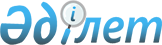 On approval of the list of goods for which electronic invoices are issued through the module "Virtual warehouse" of the information system of electronic invoices
					
			
			
			Unofficial translation
		
					Order № 384 of the First Deputy Prime-Minister of the Republic of Kazakhstan – Minister of Finance of the Republic of Kazakhstan dated April 23, 2019. Registered in the Ministry of Justice of the Republic of Kazakhstan on April 29, 2019 № 18603.
      Unofficial translation
      Under paragraph 3-1 of Article 412 of the Code of the Republic of Kazakhstan “On Taxes and Other Obligatory Payments to the Budget” (Tax Code), I HEREBY ORDER:
      Footnote. The preamble - as reworded by order of the Minister of Finance of the Republic of Kazakhstan № 1127 dated 01.11.2021 (shall come into effect upon expiry of ten calendar days after the day of its first official publication).
      1. To approve the attached list of goods for which electronic invoices are issued through the module "Virtual warehouse" of the information system of electronic invoices (hereinafter-the List).
      2. The state revenue Committee of the Ministry of Finance of the Republic of Kazakhstan in the manner established by the legislation shall ensure:
      1) state registration of this order in the Ministry of Justice of the Republic of Kazakhstan;
      2) within ten calendar days from the date of state registration of this order, sending it in the Kazakh and Russian languages to the Republican state enterprise on the right of economic management "Institute of legislation and legal information of the Republic of Kazakhstan" of the Ministry of Justice of the Republic of Kazakhstan for official publication and inclusion to the Standard control bank of regulatory legal acts of the Republic of Kazakhstan;
      3) placement of this order on the Internet resource of the Ministry of Finance of the Republic of Kazakhstan;
      4) within ten working days after the state registration of this order in Ministry of Justice of the Republic of Kazakhstan submission of information on implementation of measures provided by subparagraphs 1), 2) and 3) of this paragraph to the legal Department of the Ministry of Finance of the Republic of Kazakhstan.
      3. This order shall be enforced upon the expiry of ten calendar days after its first official publication and shall apply, with the exception of paragraphs 226-335 of the List, to legal relations arising from January 1, 2019. List of goods covered  by electronic invoices issued via the Virtual Warehouse Module of the electronic invoice information system  (hereinafter referred to as the List)
      Footnote. The List - as reworded by order of the Deputy Prime Minister – the Minister of Finance of the Republic of Kazakhstan № 278 dated 15.03.2023 (shall become effective on 01.04.2023); as amended by the order of the Deputy Prime Minister - Minister of Finance of the Republic of Kazakhstan dated 26.12.2023 № 1321 (effective from 15.03.2024).
					© 2012. «Institute of legislation and legal information of the Republic of Kazakhstan» of the Ministry of Justice of the Republic of Kazakhstan
				Approved by the order 
of the First Deputy Prime-Minister
Republic of Kazakhstan –
Minister of Finance 
of the Republic of Kazakhstan
dated April 23, 2019, № 384
№ s/o
Name of the product
Code of the Commodity Nomenclature of Foreign Economic Activities of the Eurasian Economic Union
Term of entry into the Virtual Warehouse Module
1
2
3
4
1
Undenatured ethyl alcohol with alcohol concentration less than 80 volume per cent; alcohol tinctures, liqueurs and other alcoholic beverages:
— alcoholic tinctures obtained from the distillation of grape wine or grape pressings:
— — in receptacles of 2 litres or less:
— — — Cognac
2208201200
April 1, 2023
2
Undenatured ethyl alcohol with alcohol concentration less than 80 volume per cent; alcohol tinctures, liqueurs and other alcoholic beverages:
— alcoholic tinctures obtained from the distillation of grape wine or grape pressings:
— — in receptacles of 2 litres or less:
— — — Armagnac
2208201400
April 1, 2023
3
Undenatured ethyl alcohol with alcohol concentration less than 80 volume per cent; alcohol tinctures, liqueurs and other alcoholic beverages:
— alcoholic tinctures obtained from the distillation of grape wine or grape pressings
: — — in receptacles of 2 litres or less:
— — — Grappa
2208202600
April 1, 2023
4
Undenatured ethyl alcohol with alcohol concentration less than 80 volume per cent; alcohol tinctures, liqueurs and other alcoholic beverages:
— alcoholic tinctures obtained from the distillation of grape wine or grape pressings:
— — in receptacles of 2 litres or less:
— — —Brandy de Jerez
2208202700
April 1, 2023
5
Undenatured ethyl alcohol with alcohol concentration less than 80 volume per cent; alcohol tinctures, liqueurs and other alcoholic beverages:
— alcoholic tinctures obtained from the distillation of grape wine or grape pressings:
— — in receptacles of 2 litres or less:
— — — others
2208202900
April 1, 2023
6
Undenatured ethyl alcohol with alcohol concentration less than 80 volume per cent; alcohol tinctures, liqueurs and other alcoholic beverages:
— alcoholic tinctures obtained from the distillation of grape wine or grape pressings:
— — in receptacles with a capacity of more than 2 litres:
— — — raw distillates
2208204000
April 1, 2023
7
Undenatured ethyl alcohol with alcohol concentration less than 80 volume per cent; alcohol tinctures, liqueurs and other alcoholic beverages:
— alcoholic tinctures obtained from the distillation of grape wine or grape pressings:
— — in receptacles with a capacity of more than 2 litres:
— — — others:
— — — — Cognac
2208206200
April 1, 2023
8
Undenatured ethyl alcohol with alcohol concentration less than 80 volume per cent; alcohol tinctures, liqueurs and other alcoholic beverages:
— alcoholic tinctures obtained from the distillation of grape wine or grape pressings: — — in receptacles with a capacity of more than 2 litres:
— — — others:
— — — — Armagnac
2208206400
April 1, 2023
9
Undenatured ethyl alcohol with alcohol concentration less than 80 volume per cent; alcohol tinctures, liqueurs and other alcoholic beverages:
— alcoholic tinctures obtained from the distillation of grape wine or grape pressings: — — in receptacles with a capacity of more than 2 litres:
— — — others:
— — — — Grappa
2208208600
April 1, 2023
10
Undenatured ethyl alcohol with alcohol concentration less than 80 volume per cent; alcohol tinctures, liqueurs and other alcoholic beverages:
— alcoholic tinctures obtained from the distillation of grape wine or grape pressings: — — in receptacles with a capacity of more than 2 litres:
— — — others:
— — — — Brandy de Jerez
2208208700
April 1, 2023
11
Undenatured ethyl alcohol with alcohol concentration less than 80 volume per cent; alcohol tinctures, liqueurs and other alcoholic beverages:
— alcoholic tinctures obtained from the distillation of grape wine or grape pressings:
— — in receptacles with a capacity of more than 2 litres:
— — — others:
— — — — others
2208208900
April 1, 2023
12
Undenatured ethyl alcohol with alcohol concentration less than 80 volume per cent; alcohol tinctures, liqueurs and other alcoholic beverages:
— whiskey:
— — Bourbon whiskey, in receptacles:
— — — 2 litres or less
2208301100
April 1, 2023
13
Undenatured ethyl alcohol with alcohol concentration less than 80 volume per cent; alcohol tinctures, liqueurs and other alcoholic beverages:
— whiskey:
— — Bourbon whiskey, in receptacles:
— — — more than 2 litres
2208301900
April 1, 2023
14
Undenatured ethyl alcohol with alcohol concentration less than 80 volume per cent; alcohol tinctures, liqueurs and other alcoholic beverages:
— whiskey:
— — Scotch whisky:
— — — single malt whisky:
— — — — in receptacles of 2 litres or less
2208303001
April 1, 2023
15
Undenatured ethyl alcohol with alcohol concentration less than 80 volume per cent; alcohol tinctures, liqueurs and other alcoholic beverages:
— whiskey:
— — Scotch whisky:
— — — single malt whisky:
— — — — in receptacles with a capacity of more than 2 litres
2208303009
April 1, 2023
16
Undenatured ethyl alcohol with alcohol concentration less than 80 volume per cent; alcohol tinctures, liqueurs and other alcoholic beverages:
— whiskey:
— — Scotch whisky:
— — — blended malt whisky, in receptacles with a capacity of:
— — — — 2 litres or less
2208304100
April 1, 2023
17
Undenatured ethyl alcohol with alcohol concentration less than 80 volume per cent; alcohol tinctures, liqueurs and other alcoholic beverages:
— whiskey:
— — Scotch whisky:
— — — blended malt whisky in receptacles with a capacity of:
— — — — more than 2 litres
2208304900
April 1, 2023
18
Undenatured ethyl alcohol with alcohol concentration less than 80 volume per cent; alcohol tinctures, liqueurs and other alcoholic beverages:
— whiskey:
— — Scotch whisky:
— — — single grain whisky and blended grain whisky in receptacles with a capacity of:
— — — — 2 litres or less
2208306100
April 1, 2023
19
Undenatured ethyl alcohol with alcohol concentration less than 80 volume per cent; alcohol tinctures, liqueurs and other alcoholic beverages:
— whiskey:
— — Scotch whisky:
— — — single grain whisky and blended grain whisky in receptacles with a capacity of:
— — — — more than 2 litres
2208306900
April 1, 2023
20
Undenatured ethyl alcohol with alcohol concentration less than 80 volume per cent; alcohol tinctures, liqueurs and other alcoholic beverages:
— whiskey:
— — Scotch whisky:
— — — blended whisky, other, in receptacles with a capacity of:
— — — — 2 litres or less
2208307100
April 1, 2023
21
Undenatured ethyl alcohol with alcohol concentration less than 80 volume per cent; alcohol tinctures, liqueurs and other alcoholic beverages:
— whiskey:
— — Scotch whisky:
— — — blended whisky, other, in receptacles with a capacity of:
— — — — more than 2 litres
2208307900
April 1, 2023
22
Undenatured ethyl alcohol with alcohol concentration less than 80 volume per cent; alcohol tinctures, liqueurs and other alcoholic beverages:
— whiskey:
— — other, in receptacles with a capacity of:
— — — 2 litres or less
2208308200
April 1, 2023
23
Undenatured ethyl alcohol with alcohol concentration less than 80 volume per cent; alcohol tinctures, liqueurs and other alcoholic beverages:
— whiskey:
— — other, in receptacles with a capacity of:
— — more than 2 litres
2208308800
April 1, 2023
24
Undenatured ethyl alcohol with alcohol concentration less than 80 volume per cent; alcohol tinctures, liqueurs and other alcoholic beverages:
— rum and other alcoholic tinctures obtained from the distillation of fermented sugar cane products:
— — in receptacles of 2 litres or less:
— — — rum with a volatile matter content, other than ethyl and methyl alcohol, of 225 g or more per 1 hectolitre of pure alcohol (with a tolerance of 10%)
2208401100
April 1, 2023
25
Undenatured ethyl alcohol with alcohol concentration less than 80 volume per cent; alcohol tinctures, liqueurs and other alcoholic beverages:
— rum and other alcoholic tinctures obtained from the distillation of fermented sugar cane products:
— — in receptacles of 2 litres or less:
— — — others:
— — — — worth more than EUR 7.9 per 1 litre of pure alcohol
2208403100
April 1, 2023
26
Undenatured ethyl alcohol with alcohol concentration less than 80 volume per cent; alcohol tinctures, liqueurs and other alcoholic beverages:
— rum and other alcoholic tinctures obtained from the distillation of fermented sugar cane products:
— — in receptacles of 2 litres or less:
— — — others:
— — — — others
2208403900
April 1, 2023
27
Undenatured ethyl alcohol with alcohol concentration less than 80 volume per cent; alcohol tinctures, liqueurs and other alcoholic beverages:
— rum and other alcoholic tinctures obtained from the distillation of fermented sugar cane products:
— — in receptacles with a capacity of more than 2 litres:
— — — rum with a volatile matter content, other than ethyl and methyl alcohol, of 225 g or more per 1 hectolitre of pure alcohol (with a tolerance of 10%)
2208405100
April 1, 2023
28
Undenatured ethyl alcohol with alcohol concentration less than 80 volume per cent; alcohol tinctures, liqueurs and other alcoholic beverages:
— rum and other alcoholic tinctures obtained from the distillation of fermented sugar cane products:
— — in receptacles with a capacity of more than 2 litres:
— — — others:
— — — — others
2208409900
April 1, 2023
29
Undenatured ethyl alcohol with alcohol concentration less than 80 volume per cent; alcohol tinctures, liqueurs and other alcoholic beverages:
— gin and juniper tincture:
— — gin in receptacles with a capacity of:
— — — 2 litres or less
2208501100
April 1, 2023
30
Undenatured ethyl alcohol with alcohol concentration less than 80 volume per cent; alcohol tinctures, liqueurs and other alcoholic beverages:
— gin and juniper tincture:
— — gin in receptacles with a capacity of:
— — — more than 2 litres
2208501900
April 1, 2023
31
Undenatured ethyl alcohol with alcohol concentration less than 80 volume per cent; alcohol tinctures, liqueurs and other alcoholic beverages:
— gin and juniper tincture:
— — juniper tincture in receptacles with a capacity of:
— — — 2 litres or less
2208509100
April 1, 2023
32
Undenatured ethyl alcohol with alcohol concentration less than 80 volume per cent; alcohol tinctures, liqueurs and other alcoholic beverages:
— gin and juniper tincture:
— — juniper tincture in receptacles with a capacity of:
— — — more than 2 litres
2208509900
April 1, 2023
33
Undenatured ethyl alcohol with alcohol concentration less than 80 volume per cent; alcohol tinctures, liqueurs and other alcoholic beverages:
— vodka:
— — with an alcohol concentration of 45.4 volume per cent or less, in receptacles with a capacity of:
— — — 2 litres or less
2208601100
April 1, 2023
34
Undenatured ethyl alcohol with alcohol concentration less than 80 volume per cent; alcohol tinctures, liqueurs and other alcoholic beverages:
— vodka:
— — with an alcohol concentration of 45.4 volume per cent or less, in receptacles with a capacity of:
— — — more than 2 litres
2208601900
April 1, 2023
35
Undenatured ethyl alcohol with alcohol concentration less than 80 volume per cent; alcohol tinctures, liqueurs and other alcoholic beverages:
— vodka:
— — with an alcohol concentration of more than 45.4 volume per cent in receptacles with a capacity of:
— — — 2 litres or less
2208609100
April 1, 2023
36
Undenatured ethyl alcohol with alcohol concentration less than 80 volume per cent; alcohol tinctures, liqueurs and other alcoholic beverages:
— vodka:
— — with an alcohol concentration of more than 45.4 volume per cent in receptacles with a capacity of:
— — — more than 2 litres
2208609900
April 1, 2023
37
Undenatured ethyl alcohol with alcohol concentration less than 80 volume per cent; alcohol tinctures, liqueurs and other alcoholic beverages:
— liqueurs:
— — in receptacles of 2 litres or less
2208701000
April 1, 2023
38
Undenatured ethyl alcohol with alcohol concentration less than 80 volume per cent; alcohol tinctures, liqueurs and other alcoholic beverages:
— liqueurs:
— — in receptacles with a capacity of more than 2 litres
2208709000
April 1, 2023
39
Undenatured ethyl alcohol with alcohol concentration less than 80 volume per cent; alcohol tinctures, liqueurs and other alcoholic beverages:
— others:
— — arrack in receptacles with a capacity of:
— — — 2 litres or less
2208901100
April 1, 2023
40
Undenatured ethyl alcohol with alcohol concentration less than 80 volume per cent; alcohol tinctures, liqueurs and other alcoholic beverages:
— others:
— — arrack in receptacles with a capacity of:
— — — more than 2 litres
2208901900
April 1, 2023
41
Undenatured ethyl alcohol with alcohol concentration less than 80 volume per cent; alcohol tinctures, liqueurs and other alcoholic beverages:
— others:
— — plum, pear or cherry alcoholic tincture (excluding liqueurs), in receptacles with a capacity of:
— — — 2 litres or less
2208903300
April 1, 2023
42
Undenatured ethyl alcohol with alcohol concentration less than 80 volume per cent; alcohol tinctures, liqueurs and other alcoholic beverages:
— others:
— — plum, pear or cherry alcoholic tincture (excluding liqueurs), in receptacles with a capacity of:
— — — more than 2 litres
2208903800
April 1, 2023
43
Undenatured ethyl alcohol with alcohol concentration less than 80 volume per cent; alcohol tinctures, liqueurs and other alcoholic beverages:
— others:
— — alcoholic tinctures other and alcoholic beverages, other in receptacles with a capacity of:
— — — 2 litres or less:
— — — — ouzo
2208904100
April 1, 2023
44
Undenatured ethyl alcohol with alcohol concentration less than 80 volume per cent; alcohol tinctures, liqueurs and other alcoholic beverages:
— others:
— — alcoholic tinctures other and alcoholic beverages, other in receptacles with a capacity of:
— — — 2 litres or less:
— — — — others:
— — — — — alcoholic tinctures (excluding liqueurs):
— — — — — — distilled from fruit:
— — — — — — — calvados
2208904500
April 1, 2023
45
Undenatured ethyl alcohol with alcohol concentration less than 80 volume per cent; alcohol tinctures, liqueurs and other alcoholic beverages:
— others:
— — alcoholic tinctures other and alcoholic beverages, other in receptacles with a capacity of: — — — 2 litres or less:
— — — — others:
— — — — — alcoholic tinctures (excluding liqueurs):
— — — — — — distilled from fruit:
— — — — — — — others
2208904800
April 1, 2023
46
Undenatured ethyl alcohol with alcohol concentration less than 80 volume per cent; alcohol tinctures, liqueurs and other alcoholic beverages:
— others:
— — alcoholic tinctures other and alcoholic beverages, other in receptacles with a capacity of:
— — — 2 litres or less:
— — — — others:
— — — — — alcoholic tinctures (excluding liqueurs):
— — — — — — others:
— — — — — — — tequila
2208905400
April 1, 2023
47
Undenatured ethyl alcohol with alcohol concentration less than 80 volume per cent; alcohol tinctures, liqueurs and other alcoholic beverages:
— others:
— — alcoholic tinctures other and alcoholic beverages, other in receptacles with a capacity of:
— — — 2 litres or less:
— — — — others:
— — — — — alcoholic tinctures (excluding liqueurs):
— — — — — — others:
— — — — — — — others:
— — — — — — — — Mezcal
2208905601
April 1, 2023
48
Undenatured ethyl alcohol with alcohol concentration less than 80 volume per cent; alcohol tinctures, liqueurs and other alcoholic beverages:
— others:
— — alcoholic tinctures other and alcoholic beverages, other in receptacles with a capacity of:
— — — 2 litres or less:
— — — — others:
— — — — — alcoholic tinctures (excluding liqueurs):
— — — — — — others:
— — — — — — — others:
— — — — — — — — shochu
2208905602
April 1, 2023
49
Undenatured ethyl alcohol with alcohol concentration less than 80 volume per cent; alcohol tinctures, liqueurs and other alcoholic beverages:
— others:
— — alcoholic tinctures other and alcoholic beverages, other in receptacles with a capacity of:
— — — 2 litres or less:
— — — — others:
— — — — — alcoholic tinctures (excluding liqueurs):
— — — — — — others:
— — — — — — — others:
— — — — — — — — others
2208905608
April 1, 2023
50
Undenatured ethyl alcohol with alcohol concentration less than 80 volume per cent; alcohol tinctures, liqueurs and other alcoholic beverages:
— others:
— — alcoholic tinctures other and alcoholic beverages, other in receptacles with a capacity of:
— — — 2 litres or less:
— — — — others:
— — — — — alcoholic beverages, others:
— — — — — — with an actual alcohol concentration not exceeding 7 volume per cent
2208906901
April 1, 2023
51
Undenatured ethyl alcohol with alcohol concentration less than 80 volume per cent; alcohol tinctures, liqueurs and other alcoholic beverages:
— others:
— — alcoholic tinctures other and alcoholic beverages, other in receptacles with a capacity of:
— — — 2 litres or less:
— — — — others:
— — — — — alcoholic beverages, others:
— — — — — — others
2208906909
April 1, 2023
52
Undenatured ethyl alcohol with alcohol concentration less than 80 volume per cent; alcohol tinctures, liqueurs and other alcoholic beverages:
— others:
— — alcoholic tinctures other and alcoholic beverages, other in receptacles with a capacity of:
— — — more than 2 litres:
— — — — alcoholic tinctures (excluding liqueurs):
— — — — — distilled from fruit
2208907100
April 1, 2023
53
Undenatured ethyl alcohol with alcohol concentration less than 80 volume per cent; alcohol tinctures, liqueurs and other alcoholic beverages:
— others:
— — alcoholic tinctures other and alcoholic beverages, other in receptacles with a capacity of:
— — — more than 2 litres:
— — — — alcoholic tinctures (excluding liqueurs):
— — — — — tequila
2208907500
April 1, 2023
54
Undenatured ethyl alcohol with alcohol concentration less than 80 volume per cent; alcohol tinctures, liqueurs and other alcoholic beverages:
— others:
— — alcoholic tinctures other and alcoholic beverages, other in receptacles with a capacity of:
— — — more than 2 litres:
— — — — alcoholic tinctures (excluding liqueurs):
— — — — — others:
— — — — — — Mezcal
2208907701
April 1, 2023
55
Undenatured ethyl alcohol with alcohol concentration less than 80 volume per cent; alcohol tinctures, liqueurs and other alcoholic beverages:
— others:
— — alcoholic tinctures other and alcoholic beverages, other in receptacles with a capacity of:
— — — more than 2 litres:
— — — — alcoholic tinctures (excluding liqueurs):
— — — — — others:
— — — — — — shochu
2208907702
April 1, 2023
56
Undenatured ethyl alcohol with alcohol concentration less than 80 volume per cent; alcohol tinctures, liqueurs and other alcoholic beverages:
— others:
— — alcoholic tinctures other and alcoholic beverages, other in receptacles with a capacity of:
— — — more than 2 litres:
— — — — alcoholic tinctures (excluding liqueurs):
— — — — — others:
— — — — — — others
2208907708
April 1, 2023
57
Undenatured ethyl alcohol with alcohol concentration less than 80 volume per cent; alcohol tinctures, liqueurs and other alcoholic beverages:
— others:
— — alcoholic tinctures other and alcoholic beverages, other in receptacles with a capacity of:
— — — more than 2 litres:
— — — — alcoholic beverages, others:
— — — — — with an actual alcohol concentration not exceeding 7 volume per cent
2208907801
April 1, 2023
58
Undenatured ethyl alcohol with alcohol concentration less than 80 volume per cent; alcohol tinctures, liqueurs and other alcoholic beverages:
— others:
— — alcoholic tinctures other and alcoholic beverages, other in receptacles with a capacity of:
— — — more than 2 litres:
— — — — alcoholic beverages, others:
— — — — — others
2208907809
April 1, 2023
59
Undenatured ethyl alcohol with alcohol concentration less than 80 volume per cent; alcohol tinctures, liqueurs and other alcoholic beverages:
— others:
— — undenatured ethyl alcohol with an alcohol concentration of less than 80 volume per cent in receptacles with a capacity of:
— — — 2 litres or less
2208909100
April 1, 2023
60
Undenatured ethyl alcohol with alcohol concentration less than 80 volume per cent; alcohol tinctures, liqueurs and other alcoholic beverages:
— others:
— — undenatured ethyl alcohol with an alcohol concentration of less than 80 volume per cent in receptacles with a capacity of:
— — — more than 2 litres
2208909900
April 1, 2023
61
Natural grape wines including fortified wines; grape must other than those specified in heading 2009:
— sparkling wines:
— — with protected designation of origin (PDO):
— — — champagne
2204101100
April 1, 2023
62
Natural grape wines including fortified wines; grape must other than those specified in heading 2009:
— sparkling wines:
— — with protected designation of origin (PDO):
— — — Asti Spumante.
2204109100
April 1, 2023
63
Natural grape wines including fortified wines; grape must other than those specified in heading 2009:
— sparkling wines:
— — with protected designation of origin (PDO):
— — — others:
— — — — with an actual alcohol concentration of at least 8.5 volume per cent
2204109301
April 1, 2023
64
Natural grape wines including fortified wines; grape must other than those specified in heading 2009:
— sparkling wines:
— — with protected designation of origin (PDO):
— — — others:
— — — — others
2204109309
April 1, 2023
65
Natural grape wines including fortified wines; grape must other than those specified in heading 2009:
— sparkling wines:
— — with Protected Geographical Indication (PGI):
— — — with an actual alcohol concentration of at least 8.5 volume per cent
2204109401
April 1, 2023
66
Natural grape wines including fortified wines; grape must other than those specified in heading 2009:
— sparkling wines:
— — with Protected Geographical Indication (PGI):
— — — others
2204109409
April 1, 2023
67
Natural grape wines including fortified wines; grape must other than those specified in heading 2009:
— sparkling wines:
— — other varietal wines:
— — — with an actual alcohol concentration of at least 8.5 volume per cent
2204109601
April 1, 2023
68
Natural grape wines including fortified wines; grape must other than those specified in heading 2009:
— sparkling wines:
— — other varietal wines:
— — — others
2204109609
April 1, 2023
69
Natural grape wines including fortified wines; grape must other than those specified in heading 2009:
— sparkling wines:
— — others:
— — — with an actual alcohol concentration of at least 8.5 volume per cent
2204109801
April 1, 2023
70
Natural grape wines including fortified wines; grape must other than those specified in heading 2009:
— sparkling wines:
— — others:
— — — others
2204109809
April 1, 2023
71
Natural grape wines including fortified wines; grape must other than those specified in heading 2009:
— other wines; grape must, the fermentation of which has been prevented or suspended by the addition of alcohol:
— — in receptacles of 2 litres or less:
— — — wine, except as listed in sub-item 2204 10, in bottles with mushroom-shaped corks held by ties or fasteners; wine in other receptacles with an overpressure due to carbon dioxide in the drink of at least 1 bar but less than 3 bar at 20 °C:
— — — — with Protected Designation of Origin (PDO)
2204210600
April 1, 2023
72
Natural grape wines including fortified wines; grape must other than those specified in heading 2009:
— other wines; grape must, the fermentation of which has been prevented or suspended by the addition of alcohol:
— — in receptacles of 2 litres or less:
— — — wine except as listed in sub-item 2204 10, in bottles with mushroom-shaped corks held by ties or fasteners; wine in other receptacles with an overpressure due to carbon dioxide in the drink of at least 1 bar but less than 3 bar at 20 °C:
— — — — with Protected Geographical Indication (PGI)
2204210700
April 1, 2023
73
Natural grape wines including fortified wines; grape must other than those specified in heading 2009:
— other wines; grape must, the fermentation of which has been prevented or suspended by the addition of alcohol:
— — in receptacles of 2 litres or less:
— — — wine, except as listed in sub-item 2204 10, in bottles with mushroom-shaped corks held by ties or fasteners; wine in other receptacles with an overpressure due to carbon dioxide in the drink of at least 1 bar but less than 3 bar at 20 °C:
— — — — other varietal wines
2204210800
April 1, 2023
74
Natural grape wines including fortified wines; grape must other than those specified in heading 2009:
— other wines; grape must, the fermentation of which has been prevented or suspended by the addition of alcohol:
— — in receptacles of 2 litres or less:
— — — wine, except as listed in sub-item 2204 10, in bottles with mushroom-shaped corks held by ties or fasteners; wine in other receptacles with an overpressure due to carbon dioxide in the drink of at least 1 bar but less than 3 bar at 20 °C:
— — — — others
2204210900
April 1, 2023
75
Natural grape wines including fortified wines; grape must other than those specified in heading 2009:
— other wines; grape must, the fermentation of which has been prevented or suspended by the addition of alcohol:
— — in receptacles of 2 litres or less:
— — — others:
— — — — produced in the European Union:
— — — — — with an actual alcohol concentration not exceeding 15 volume per cent:
— — — — — — wines with protected designation of origin (PDO):
— — — — — — — white wines:
— — — — — — — — Alsace
2204211100
April 1, 2023
76
Natural grape wines including fortified wines; grape must other than those specified in heading 2009:
— other wines; grape must, the fermentation of which has been prevented or suspended by the addition of alcohol:
— — in receptacles of 2 litres or less:
— — — others:
— — — — produced in the European Union:
— — — — — with an actual alcohol concentration not exceeding 15 volume per cent:
— — — — — — of wine, with protected designation of origin (PDO):
— — — — — — — white wines:
— — — — — — — — Bordeaux
2204211200
April 1, 2023
77
Natural grape wines including fortified wines; grape must other than those specified in heading 2009:
— other wines; grape must, the fermentation of which has been prevented or suspended by the addition of alcohol:
— — in receptacles of 2 litres or less:
— — — others:
— — — — produced in the European Union:
— — — — — with an actual alcohol concentration not exceeding 15 volume per cent:
— — — — — — wines with protected designation of origin (PDO):
— — — — — — — white wines:
— — — — — — — — Burgundy
2204211300
April 1, 2023
78
Natural grape wines including fortified wines; grape must other than those specified in heading 2009:
— other wines; grape must, the fermentation of which has been prevented or suspended by the addition of alcohol:
— — in receptacles of 2 litres or less:
— — — others:
— — — — produced in the European Union:
— — — — — with an actual alcohol concentration not exceeding 15 volume per cent:
— — — — — — wines with protected designation of origin (PDO):
— — — — — — — white wines:
— — — — — — — — Val de Loire (Loire Valley)
2204211700
April 1, 2023
79
Natural grape wines including fortified wines; grape must other than those specified in heading 2009:
— other wines; grape must, the fermentation of which has been prevented or suspended by the addition of alcohol:
— — in receptacles of 2 litres or less:
— — — others:
— — — — produced in the European Union:
— — — — — with an actual alcohol concentration not exceeding 15 volume per cent:
— — — — — — wines with protected designation of origin (PDO):
— — — — — — — white wines:
— — — — — — — — Moselle
2204211800
April 1, 2023
80
Natural grape wines including fortified wines; grape must other than those specified in heading 2009:
— other wines; grape must, the fermentation of which has been prevented or suspended by the addition of alcohol:
— — in receptacles of 2 litres or less:
— — — others:
— — — — produced in the European Union:
— — — — — with an actual alcohol concentration not exceeding 15 volume per cent:
— — — — — — wines with protected designation of origin (PDO):
— — — — — — — white wines:
— — — — — — — — Pfalz
2204211900
April 1, 2023
81
Natural grape wines including fortified wines; grape must other than those specified in heading 2009:
— other wines; grape must, the fermentation of which has been prevented or suspended by the addition of alcohol:
— — in receptacles of 2 litres or less:
— — — others:
— — — — produced in the European Union:
— — — — — with an actual alcohol concentration not exceeding 15 volume per cent:
— — — — — — wines with protected designation of origin (PDO):
— — — — — — — white wines:
— — — — — — — — Rheinhessen
2204212200
April 1, 2023
82
Natural grape wines including fortified wines; grape must other than those specified in heading 2009:
— other wines; grape must, the fermentation of which has been prevented or suspended by the addition of alcohol:
— — in receptacles of 2 litres or less:
— — — others:
— — — — produced in the European Union:
— — — — — with an actual alcohol concentration not exceeding 15 volume per cent:
— — — — — — wines with protected designation of origin (PDO):
— — — — — — — white wines:
— — — — — — — — Tokaj
2204212300
April 1, 2023
83
Natural grape wines including fortified wines; grape must other than those specified in heading 2009:
— other wines; grape must, the fermentation of which has been prevented or suspended by the addition of alcohol:
— — in receptacles of 2 litres or less:
— — — others:
— — — — produced in the European Union:
— — — — — with an actual alcohol concentration not exceeding 15 volume per cent:
— — — — — — wines with protected designation of origin (PDO):
— — — — — — — white wines:
— — — — — — — — Lazio
2204212400
April 1, 2023
84
Natural grape wines including fortified wines; grape must other than those specified in heading 2009:
— other wines; grape must, the fermentation of which has been prevented or suspended by the addition of alcohol:
— — in receptacles of 2 litres or less:
— — — others:
— — — — produced in the European Union:
— — — — — with an actual alcohol concentration not exceeding 15 volume per cent:
— — — — — — wines with protected designation of origin (PDO):
— — — — — — — white wines:
— — — — — — — — Toscana
2204212600
April 1, 2023
85
Natural grape wines including fortified wines; grape must other than those specified in heading 2009:
— other wines; grape must, the fermentation of which has been prevented or suspended by the addition of alcohol:
— — in receptacles of 2 litres or less:
— — — others:
— — — — produced in the European Union:
— — — — — with an actual alcohol concentration not exceeding 15 volume per cent:
— — — — — — wines with protected designation of origin (PDO):
— — — — — — — white wines:
— — — — — — — — Trentino, Alto Adige and Friuli
2204212700
April 1, 2023
86
Natural grape wines including fortified wines; grape must other than those specified in heading 2009:
— other wines; grape must, the fermentation of which has been prevented or suspended by the addition of alcohol:
— — in receptacles of 2 litres or less:
— — — others:
— — — — produced in the European Union:
— — — — — with an actual alcohol concentration not exceeding 15 volume per cent:
— — — — — — wines with protected designation of origin (PDO):
— — — — — — — white wines:
— — — — — — — — Veneto
2204212800
April 1, 2023
87
Natural grape wines including fortified wines; grape must other than those specified in heading 2009:
— other wines; grape must, the fermentation of which has been prevented or suspended by the addition of alcohol:
— — in receptacles of 2 litres or less:
— — — others:
— — — — produced in the European Union:
— — — — — with an actual alcohol concentration not exceeding 15 volume per cent:
— — — — — — wines with protected designation of origin (PDO):
— — — — — — — white wines:
— — — — — — — — Vinho Verde
2204213200
April 1, 2023
88
Natural grape wines including fortified wines; grape must other than those specified in heading 2009:
— other wines; grape must, the fermentation of which has been prevented or suspended by the addition of alcohol:
— — in receptacles of 2 litres or less:
— — — others:
— — — — produced in the European Union:
— — — — — with an actual alcohol concentration not exceeding 15 volume per cent:
— — — — — — wines with protected designation of origin (PDO):
— — — — — — — white wines:
— — — — — — — — Penedès
2204213400
April 1, 2023
89
Natural grape wines including fortified wines; grape must other than those specified in heading 2009:
— other wines; grape must, the fermentation of which has been prevented or suspended by the addition of alcohol:
— — in receptacles of 2 litres or less:
— — — others:
— — — — produced in the European Union:
— — — — — with an actual alcohol concentration not exceeding 15 volume per cent:
— — — — — — wines with protected designation of origin (PDO):
— — — — — — — white wines:
— — — — — — — — Rioja
2204213600
April 1, 2023
90
Natural grape wines including fortified wines; grape must other than those specified in heading 2009:
— other wines; grape must, the fermentation of which has been prevented or suspended by the addition of alcohol:
— — in receptacles of 2 litres or less:
— — — others:
— — — — produced in the European Union:
— — — — — with an actual alcohol concentration not exceeding 15 volume per cent:
— — — — — — wines with protected designation of origin (PDO):
— — — — — — — white wines:
— — — — — — — — Valencia
2204213700
April 1, 2023
91
Natural grape wines including fortified wines; grape must other than those specified in heading 2009:
— other wines; grape must, the fermentation of which has been prevented or suspended by the addition of alcohol:
— — in receptacles of 2 litres or less:
— — — others:
— — — — produced in the European Union:
— — — — — with an actual alcohol concentration not exceeding 15 volume per cent:
— — — — — — wines with protected designation of origin (PDO):
— — — — — — — white wines:
— — — — — — — — others
2204213800
April 1, 2023
92
Natural grape wines including fortified wines; grape must other than those specified in heading 2009:
— other wines; grape must, the fermentation of which has been prevented or suspended by the addition of alcohol:
— — in receptacles of 2 litres or less:
— — — others:
— — — — produced in the European Union:
— — — — — with an actual alcohol concentration not exceeding 15 volume per cent:
— — — — — — wines with protected designation of origin (PDO):
— — — — — — — others:
— — — — — — — — Bordeaux
2204214200
April 1, 2023
93
Natural grape wines including fortified wines; grape must other than those specified in heading 2009:
— other wines; grape must, the fermentation of which has been prevented or suspended by the addition of alcohol:
— — in receptacles of 2 litres or less:
— — — others:
— — — — produced in the European Union:
— — — — — with an actual alcohol concentration not exceeding 15 volume per cent:
— — — — — — wines with protected designation of origin (PDO):
— — — — — — — others:
— — — — — — — — Burgundy
2204214300
April 1, 2023
94
Natural grape wines including fortified wines; grape must other than those specified in heading 2009:
— other wines; grape must, the fermentation of which has been prevented or suspended by the addition of alcohol:
— — in receptacles of 2 litres or less:
— — — others:
— — — — produced in the European Union:
— — — — — with an actual alcohol concentration not exceeding 15 volume per cent:
— — — — — — wines with protected designation of origin (PDO):
— — — — — — — others:
— — — — — — — — Beaujolais
2204214400
April 1, 2023
95
Natural grape wines including fortified wines; grape must other than those specified in heading 2009:
— other wines; grape must, the fermentation of which has been prevented or suspended by the addition of alcohol:
— — in receptacles of 2 litres or less:
— — — others:
— — — — produced in the European Union:
— — — — — with an actual alcohol concentration not exceeding 15 volume per cent:
— — — — — — wines with protected designation of origin (PDO):
— — — — — — — others:
— — — — — — — — Valais-du-Rhône
2204214600
April 1, 2023
96
Natural grape wines including fortified wines; grape must other than those specified in heading 2009:
— other wines; grape must, the fermentation of which has been prevented or suspended by the addition of alcohol:
— — in receptacles of 2 litres or less:
— — — others:
— — — — produced in the European Union:
— — — — — with an actual alcohol concentration not exceeding 15 volume per cent:
— — — — — — wines with protected designation of origin (PDO):
— — — — — — — others:
— — — — — — — — Languedoc-Roussillon
2204214700
April 1, 2023
97
Natural grape wines including fortified wines; grape must other than those specified in heading 2009:
— other wines; grape must, the fermentation of which has been prevented or suspended by the addition of alcohol:
— — in receptacles of 2 litres or less:
— — — others:
— — — — produced in the European Union:
— — — — — with an actual alcohol concentration not exceeding 15 volume per cent:
— — — — — — wines with protected designation of origin (PDO):
— — — — — — — others:
— — — — — — — — Val de Loire (Loire Valley)
2204214800
April 1, 2023
98
Natural grape wines including fortified wines; grape must other than those specified in heading 2009:
— other wines; grape must, the fermentation of which has been prevented or suspended by the addition of alcohol:
— — in receptacles of 2 litres or less:
— — — others:
— — — — produced in the European Union:
— — — — — with an actual alcohol concentration not exceeding 15 volume per cent:
— — — — — — wines with protected designation of origin (PDO):
— — — — — — — others:
— — — — — — — — Piedmont
2204216200
April 1, 2023
99
Natural grape wines including fortified wines; grape must other than those specified in heading 2009:
— other wines; grape must, the fermentation of which has been prevented or suspended by the addition of alcohol:
— — in receptacles of 2 litres or less:
— — — others:
— — — — produced in the European Union:
— — — — — with an actual alcohol concentration not exceeding 15 volume per cent:
— — — — — — wines with protected designation of origin (PDO):
— — — — — — — others:
— — — — — — — — Toscana
2204216600
April 1, 2023
100
Natural grape wines including fortified wines; grape must other than those specified in heading 2009:
— other wines; grape must, the fermentation of which has been prevented or suspended by the addition of alcohol:
— — in receptacles of 2 litres or less:
— — — others:
— — — — produced in the European Union:
— — — — — with an actual alcohol concentration not exceeding 15 volume per cent:
— — — — — — wines with protected designation of origin (PDO):
— — — — — — — others:
— — — — — — — — Trentino and Alto Adige
2204216700
April 1, 2023
101
Natural grape wines including fortified wines; grape must other than those specified in heading 2009:
— other wines; grape must, the fermentation of which has been prevented or suspended by the addition of alcohol:
— — in receptacles of 2 litres or less:
— — — others:
— — — — produced in the European Union:
— — — — — with an actual alcohol concentration not exceeding 15 volume per cent:
— — — — — — wines with protected designation of origin (PDO):
— — — — — — — others:
— — — — — — — — Veneto
2204216800
April 1, 2023
102
Natural grape wines including fortified wines; grape must other than those specified in heading 2009:
— other wines; grape must, the fermentation of which has been prevented or suspended by the addition of alcohol:
— — in receptacles of 2 litres or less:
— — — others:
— — — — produced in the European Union:
— — — — — with an actual alcohol concentration not exceeding 15 volume per cent:
— — — — — — wines with protected designation of origin (PDO):
— — — — — — — others:
— — — — — — — — Dao, Berrada and Duro
2204216900
April 1, 2023
103
Natural grape wines including fortified wines; grape must other than those specified in heading 2009:
— other wines; grape must, the fermentation of which has been prevented or suspended by the addition of alcohol:
— — in receptacles of 2 litres or less:
— — — others:
— — — — produced in the European Union:
— — — — — with an actual alcohol concentration not exceeding 15 volume per cent:
— — — — — — wines with protected designation of origin (PDO):
— — — — — — — others:
— — — — — — — — Navarre
2204217100
April 1, 2023
104
Natural grape wines including fortified wines; grape must other than those specified in heading 2009:
— other wines; grape must, the fermentation of which has been prevented or suspended by the addition of alcohol:
— — in receptacles of 2 litres or less:
— — — others:
— — — — produced in the European Union:
— — — — — with an actual alcohol concentration not exceeding 15 volume per cent:
— — — — — — wines with protected designation of origin (PDO):
— — — — — — — others:
— — — — — — — — Penedès
2204217400
April 1, 2023
105
Natural grape wines including fortified wines; grape must other than those specified in heading 2009:
— other wines; grape must, the fermentation of which has been prevented or suspended by the addition of alcohol:
— — in receptacles of 2 litres or less:
— — — others:
— — — — produced in the European Union:
— — — — — with an actual alcohol concentration not exceeding 15 volume per cent:
— — — — — — wines with protected designation of origin (PDO):
— — — — — — — others:
— — — — — — — — Rioja
2204217600
April 1, 2023
106
Natural grape wines including fortified wines; grape must other than those specified in heading 2009:
— other wines; grape must, the fermentation of which has been prevented or suspended by the addition of alcohol:
— — in receptacles of 2 litres or less:
— — — others:
— — — — produced in the European Union:
— — — — — with an actual alcohol concentration not exceeding 15 volume per cent:
— — — — — — wines with protected designation of origin (PDO):
— — — — — — — others:
— — — — — — — — Valdepenias
2204217700
April 1, 2023
107
Natural grape wines including fortified wines; grape must other than those specified in heading 2009:
— other wines; grape must, the fermentation of which has been prevented or suspended by the addition of alcohol:
— — in receptacles of 2 litres or less:
— — — others:
— — — — produced in the European Union:
— — — — — with an actual alcohol concentration not exceeding 15 volume per cent:
— — — — — — wines with protected designation of origin (PDO):
— — — — — — — others:
— — — — — — — — others
2204217800
April 1, 2023
108
Natural grape wines including fortified wines; grape must other than those specified in heading 2009:
— other wines; grape must, the fermentation of which has been prevented or suspended by the addition of alcohol:
— — in receptacles of 2 litres or less:
— — — others:
— — — — produced in the European Union:
— — — — — with an actual alcohol concentration not exceeding 15 volume per cent:
— — — — — — wines with Protected Geographical Indication (PGI):
— — — — — — — white wines
2204217900
April 1, 2023
109
Natural grape wines including fortified wines; grape must other than those specified in heading 2009:
— other wines; grape must, the fermentation of which has been prevented or suspended by the addition of alcohol:
— — in receptacles of 2 litres or less:
— — — others:
— — — — produced in the European Union:
— — — — — with an actual alcohol concentration not exceeding 15 volume per cent:
— — — — — — wines with Protected Geographical Indication (PGI):
— — — — — — — others
2204218000
April 1, 2023
110
Natural grape wines including fortified wines; grape must other than those specified in heading 2009:
— other wines; grape must, the fermentation of which has been prevented or suspended by the addition of alcohol:
— — in receptacles of 2 litres or less:
— — — others:
— — — — produced in the European Union:
— — — — — with an actual alcohol concentration not exceeding 15 volume per cent:
— — — — — — other varietal wines:
— — — — — — — white wines
2204218100
April 1, 2023
111
Natural grape wines including fortified wines; grape must other than those specified in heading 2009:
— other wines; grape must, the fermentation of which has been prevented or suspended by the addition of alcohol:
— — in receptacles of 2 litres or less:
— — — others:
— — — — produced in the European Union:
— — — — — with an actual alcohol concentration not exceeding 15 volume per cent:
— — — — — — other varietal wines:
— — — — — — — others
2204218200
April 1, 2023
112
Natural grape wines including fortified wines; grape must other than those specified in heading 2009:
— other wines; grape must, the fermentation of which has been prevented or suspended by the addition of alcohol:
— — in receptacles of 2 litres or less:
— — — others:
— — — — produced in the European Union:
— — — — — with an actual alcohol concentration not exceeding 15 volume per cent:
— — — — — — others:
— — — — — — — white wines
2204218300
April 1, 2023
113
Natural grape wines including fortified wines; grape must other than those specified in heading 2009:
— other wines; grape must, the fermentation of which has been prevented or suspended by the addition of alcohol:
— — in receptacles of 2 litres or less:
— — — others:
— — — — produced in the European Union:
— — — — — with an actual alcohol concentration not exceeding 15 volume per cent:
— — — — — — others:
— — — — — — — others
2204218400
April 1, 2023
114
Natural grape wines including fortified wines; grape must other than those specified in heading 2009:
— other wines; grape must, the fermentation of which has been prevented or suspended by the addition of alcohol:
— — in receptacles of 2 litres or less:
— — — others:
— — — — produced in the European Union:
— — — — — with an actual alcohol concentration of more than 15 volume per cent but not more than 22 volume per cent:
— — — — — — wines with Protected Designation of Origin (PDO) or with Protected Geographical Indication (PGI):
— — — — — — — Madera and Setubal Muscatel
2204218500
April 1, 2023
115
Natural grape wines including fortified wines; grape must other than those specified in heading 2009:
— other wines; grape must, the fermentation of which has been prevented or suspended by the addition of alcohol:
— — in receptacles of 2 litres or less:
— — — others:
— — — — produced in the European Union:
— — — — — with an actual alcohol concentration of more than 15 volume per cent but not more than 22 volume per cent:
— — — — — — wines with Protected Designation of Origin (PDO) or with Protected Geographical Indication (PGI):
— — — — — — — sherry
2204218600
April 1, 2023
116
Natural grape wines including fortified wines; grape must other than those specified in heading 2009:
— other wines; grape must, the fermentation of which has been prevented or suspended by the addition of alcohol:
— — in receptacles of 2 litres or less:
— — — others:
— — — — produced in the European Union:
— — — — — with an actual alcohol concentration of more than 15 volume per cent but not more than 22 volume per cent:
— — — — — — wines with Protected Designation of Origin (PDO) or with Protected Geographical Indication (PGI):
— — — — — — — marsala
2204218700
April 1, 2023
117
Natural grape wines including fortified wines; grape must other than those specified in heading 2009:
— other wines; grape must, the fermentation of which has been prevented or suspended by the addition of alcohol:
— — in receptacles of 2 litres or less:
— — — others:
— — — — produced in the European Union:
— — — — — with an actual alcohol concentration of more than 15 volume per cent but not more than 22 volume per cent:
— — — — — — wines with Protected Designation of Origin (PDO) or with Protected Geographical Indication (PGI):
— — — — — — — Samos and Muscat de Lemnos
2204218800
April 1, 2023
118
Natural grape wines including fortified wines; grape must other than those specified in heading 2009:
— other wines; grape must, the fermentation of which has been prevented or suspended by the addition of alcohol:
— — in receptacles of 2 litres or less:
— — — others:
— — — — produced in the European Union:
— — — — — with an actual alcohol concentration of more than 15 volume per cent but not more than 22 volume per cent:
— — — — — — wines with Protected Designation of Origin (PDO) or with Protected Geographical Indication (PGI):
— — — — — — — port wine
2204218900
April 1, 2023
119
Natural grape wines including fortified wines; grape must other than those specified in heading 2009:
— other wines; grape must, the fermentation of which has been prevented or suspended by the addition of alcohol:
— — in receptacles of 2 litres or less:
— — — others:
— — — — produced in the European Union:
— — — — — with an actual alcohol concentration of more than 15 volume per cent but not more than 22 volume per cent:
— — — — — — wines with Protected Designation of Origin (PDO) or with Protected Geographical Indication (PGI):
— — — — — — — others
2204219000
April 1, 2023
120
Natural grape wines including fortified wines; grape must other than those specified in heading 2009:
— other wines; grape must, the fermentation of which has been prevented or suspended by the addition of alcohol:
— — in receptacles of 2 litres or less:
— — — others:
— — — — produced in the European Union:
— — — — — with an actual alcohol concentration of more than 15 volume per cent but not more than 22 volume per cent:
— — — — — — others
2204219100
April 1, 2023
121
Natural grape wines including fortified wines; grape must other than those specified in heading 2009:
— other wines; grape must, the fermentation of which has been prevented or suspended by the addition of alcohol:
— — in receptacles of 2 litres or less:
— — — others:
— — — — produced in the European Union:
— — — — — with an actual alcohol concentration of more than 22 volume per cent
2204219200
April 1, 2023
122
Natural grape wines including fortified wines; grape must other than those specified in heading 2009:
— other wines; grape must, the fermentation of which has been prevented or suspended by the addition of alcohol:
— — in receptacles of 2 litres or less:
— — — others:
— — — — others:
— — — — — wines with Protected Designation of Origin (PDO) or with Protected Geographical Indication (PGI):
— — — — — — white wines
2204219300
April 1, 2023
123
Natural grape wines including fortified wines; grape must other than those specified in heading 2009:
— other wines; grape must, the fermentation of which has been prevented or suspended by the addition of alcohol:
— — in receptacles of 2 litres or less:
— — — others:
— — — — others:
— — — — — wines with Protected Designation of Origin (PDO) or with Protected Geographical Indication (PGI):
— — — — — — others
2204219400
April 1, 2023
124
Natural grape wines including fortified wines; grape must other than those specified in heading 2009:
— other wines; grape must, the fermentation of which has been prevented or suspended by the addition of alcohol:
— — in receptacles of 2 litres or less:
— — — others:
— — — — others:
— — — — — other varietal wines:
— — — — — — white wines
2204219500
April 1, 2023
125
Natural grape wines including fortified wines; grape must other than those specified in heading 2009:
— other wines; grape must, the fermentation of which has been prevented or suspended by the addition of alcohol:
— — in receptacles of 2 litres or less:
— — — others:
— — — — others:
— — — — — other varietal wines:
— — — — — — others
2204219600
April 1, 2023
126
Natural grape wines including fortified wines; grape must other than those specified in heading 2009:
— other wines; grape must, the fermentation of which has been prevented or suspended by the addition of alcohol:
— — in receptacles of 2 litres or less:
— — — others:
— — — — others:
— — — — — others:
— — — — — — white wines
2204219700
April 1, 2023
127
Natural grape wines including fortified wines; grape must other than those specified in heading 2009:
— other wines; grape must, the fermentation of which has been prevented or suspended by the addition of alcohol:
— — in receptacles of 2 litres or less:
— — — others:
— — — — others:
— — — — — others:
— — — — — — others
2204219800
April 1, 2023
128
Natural grape wines including fortified wines; grape must other than those specified in heading 2009:
— other wines; grape must, the fermentation of which has been prevented or suspended by the addition of alcohol:
— — in receptacles with a capacity of more than 2 litres but not more than 10 litres:
— — — wine, except as listed in sub-item 2204 10, in bottles with mushroom-shaped corks held by ties or fasteners; wine in other receptacles with an overpressure due to carbon dioxide in the drink of at least 1 bar but less than 3 bar at 20 °C.
2204221000
April 1, 2023
129
Natural grape wines including fortified wines; grape must other than those specified in heading 2009:
— other wines; grape must, the fermentation of which has been prevented or suspended by the addition of alcohol:
— — in receptacles with a capacity of more than 2 litres but not more than 10 litres:
— — — others:
— — — — produced in the European Union:
— — — — — with an actual alcohol concentration not exceeding 15 volume per cent:
— — — — — — wines with protected designation of origin (PDO):
— — — — — — — white wines:
— — — — — — — — Tokaj
2204221100
April 1, 2023
130
Natural grape wines including fortified wines; grape must other than those specified in heading 2009:
— other wines; grape must, the fermentation of which has been prevented or suspended by the addition of alcohol:
— — in receptacles with a capacity of more than 2 litres but not more than 10 litres:
— — — others:
— — — — produced in the European Union:
— — — — — with an actual alcohol concentration not exceeding 15 volume per cent:
— — — — — — wines with protected designation of origin (PDO):
— — — — — — — white wines:
— — — — — — — — Bordeaux
2204221200
April 1, 2023
131
Natural grape wines including fortified wines; grape must other than those specified in heading 2009:
— other wines; grape must, the fermentation of which has been prevented or suspended by the addition of alcohol:
— — in receptacles with a capacity of more than 2 litres but not more than 10 litres:
— — — others:
— — — — produced in the European Union:
— — — — — with an actual alcohol concentration not exceeding 15 volume per cent:
— — — — — — wines with protected designation of origin (PDO):
— — — — — — — white wines:
— — — — — — — — Burgundy
2204221300
April 1, 2023
132
Natural grape wines including fortified wines; grape must other than those specified in heading 2009:
— other wines; grape must, the fermentation of which has been prevented or suspended by the addition of alcohol:
— — in receptacles with a capacity of more than 2 litres but not more than 10 litres:
— — — others:
— — — — produced in the European Union:
— — — — — with an actual alcohol concentration not exceeding 15 volume per cent:
— — — — — — wines with protected designation of origin (PDO):
— — — — — — — white wines:
— — — — — — — — Val de Loire (Loire Valley)
2204221700
April 1, 2023
133
Natural grape wines including fortified wines; grape must other than those specified in heading 2009:
— other wines; grape must, the fermentation of which has been prevented or suspended by the addition of alcohol:
— — in receptacles with a capacity of more than 2 litres but not more than 10 litres:
— — — others:
— — — — produced in the European Union:
— — — — — with an actual alcohol concentration not exceeding 15 volume per cent:
— — — — — — wines with protected designation of origin (PDO):
— — — — — — — white wines:
— — — — — — — — прочие
2204221800
April 1, 2023
134
Natural grape wines including fortified wines; grape must other than those specified in heading 2009:
— other wines; grape must, the fermentation of which has been prevented or suspended by the addition of alcohol:
— — in receptacles with a capacity of more than 2 litres but not more than 10 litres:
— — — others:
— — — — produced in the European Union:
— — — — — with an actual alcohol concentration not exceeding 15 volume per cent:
— — — — — — wines with protected designation of origin (PDO):
— — — — — — — others:
— — — — — — — — Bordeaux
2204224200
April 1, 2023
135
Natural grape wines including fortified wines; grape must other than those specified in heading 2009:
— other wines; grape must, the fermentation of which has been prevented or suspended by the addition of alcohol:
— — in receptacles with a capacity of more than 2 litres but not more than 10 litres:
— — — others:
— — — — produced in the European Union:
— — — — — with an actual alcohol concentration not exceeding 15 volume per cent:
— — — — — — wines with protected designation of origin (PDO):
— — — — — — — others:
— — — — — — — — Burgundy
2204224300
April 1, 2023
136
Natural grape wines including fortified wines; grape must other than those specified in heading 2009:
— other wines; grape must, the fermentation of which has been prevented or suspended by the addition of alcohol:
— — in receptacles with a capacity of more than 2 litres but not more than 10 litres:
— — — others:
— — — — produced in the European Union:
— — — — — with an actual alcohol concentration not exceeding 15 volume per cent:
— — — — — — wines with protected designation of origin (PDO):
— — — — — — — others:
— — — — — — — — Beaujolais
2204224400
April 1, 2023
137
Natural grape wines including fortified wines; grape must other than those specified in heading 2009:
— other wines; grape must, the fermentation of which has been prevented or suspended by the addition of alcohol:
— — in receptacles with a capacity of more than 2 litres but not more than 10 litres:
— — — others:
— — — — produced in the European Union:
— — — — — with an actual alcohol concentration not exceeding 15 volume per cent:
— — — — — — wines with protected designation of origin (PDO):
— — — — — — — others:
— — — — — — — — Valais-du-Rhône
2204224600
April 1, 2023
138
Natural grape wines including fortified wines; grape must other than those specified in heading 2009:
— other wines; grape must, the fermentation of which has been prevented or suspended by the addition of alcohol:
— — in receptacles with a capacity of more than 2 litres but not more than 10 litres:
— — — others:
— — — — produced in the European Union:
— — — — — with an actual alcohol concentration not exceeding 15 volume per cent:
— — — — — — wines with protected designation of origin (PDO):
— — — — — — — others:
— — — — — — — — Languedoc-Roussillon
2204224700
April 1, 2023
139
Natural grape wines including fortified wines; grape must other than those specified in heading 2009:
— other wines; grape must, the fermentation of which has been prevented or suspended by the addition of alcohol:
— — in receptacles with a capacity of more than 2 litres but not more than 10 litres:
— — — others:
— — — — produced in the European Union:
— — — — — with an actual alcohol concentration not exceeding 15 volume per cent:
— — — — — — wines with protected designation of origin (PDO):
— — — — — — — others:
— — — — — — — — Val de Loire (Loire Valley)
2204224800
April 1, 2023
140
Natural grape wines including fortified wines; grape must other than those specified in heading 2009:
— other wines; grape must, the fermentation of which has been prevented or suspended by the addition of alcohol:
— — in receptacles with a capacity of more than 2 litres but not more than 10 litres:
— — — others:
— — — — produced in the European Union:
— — — — — with an actual alcohol concentration not exceeding 15 volume per cent:
— — — — — — wines with protected designation of origin (PDO):
— — — — — — — others:
— — — — — — — — others
2204225800
April 1, 2023
141
Natural grape wines including fortified wines; grape must other than those specified in heading 2009:
— other wines; grape must, the fermentation of which has been prevented or suspended by the addition of alcohol:
— — in receptacles with a capacity of more than 2 litres but not more than 10 litres:
— — — others:
— — — — produced in the European Union:
— — — — — with an actual alcohol concentration not exceeding 15 volume per cent:
— — — — — — wines with Protected Geographical Indication (PGI):
— — — — — — — white wines
2204227900
April 1, 2023
142
Natural grape wines including fortified wines; grape must other than those specified in heading 2009:
— other wines; grape must, the fermentation of which has been prevented or suspended by the addition of alcohol:
— — in receptacles with a capacity of more than 2 litres but not more than 10 litres:
— — — others:
— — — — produced in the European Union:
— — — — — with an actual alcohol concentration not exceeding 15 volume per cent:
— — — — — — wines with Protected Geographical Indication (PGI):
— — — — — — — others
2204228000
April 1, 2023
143
Natural grape wines including fortified wines; grape must other than those specified in heading 2009:
— other wines; grape must, the fermentation of which has been prevented or suspended by the addition of alcohol:
— — in receptacles with a capacity of more than 2 litres but not more than 10 litres:
— — — others:
— — — — produced in the European Union:
— — — — — with an actual alcohol concentration not exceeding 15 volume per cent:
— — — — — — other varietal wines:
— — — — — — — white wines
2204228100
April 1, 2023
144
Natural grape wines including fortified wines; grape must other than those specified in heading 2009:
— other wines; grape must, the fermentation of which has been prevented or suspended by the addition of alcohol:
— — in receptacles with a capacity of more than 2 litres but not more than 10 litres:
— — — others:
— — — — produced in the European Union:
— — — — — with an actual alcohol concentration not exceeding 15 volume per cent:
— — — — — — other varietal wines:
— — — — — — — others
2204228200
April 1, 2023
145
Natural grape wines including fortified wines; grape must other than those specified in heading 2009:
— other wines; grape must, the fermentation of which has been prevented or suspended by the addition of alcohol:
— — in receptacles with a capacity of more than 2 litres but not more than 10 litres:
— — — others:
— — — — produced in the European Union:
— — — — — with an actual alcohol concentration not exceeding 15 volume per cent:
— — — — — — others:
— — — — — — — white wines
2204228300
April 1, 2023
146
Natural grape wines including fortified wines; grape must other than those specified in heading 2009:
— other wines; grape must, the fermentation of which has been prevented or suspended by the addition of alcohol:
— — in receptacles with a capacity of more than 2 litres but not more than 10 litres:
— — — others:
— — — — produced in the European Union:
— — — — — with an actual alcohol concentration not exceeding 15 volume per cent:
— — — — — — others:
— — — — — — — others
2204228400
April 1, 2023
147
Natural grape wines including fortified wines; grape must other than those specified in heading 2009:
— other wines; grape must, the fermentation of which has been prevented or suspended by the addition of alcohol:
— — in receptacles with a capacity of more than 2 litres but not more than 10 litres:
— — — others:
— — — — produced in the European Union:
— — — — — with an actual alcohol concentration of more than 15 volume per cent but not more than 22 volume per cent:
— — — — — — wines with Protected Designation of Origin (PDO) or with Protected Geographical Indication (PGI):
— — — — — — — Madera and Setubal Muscatel
2204228500
April 1, 2023
148
Natural grape wines including fortified wines; grape must other than those specified in heading 2009:
— other wines; grape must, the fermentation of which has been prevented or suspended by the addition of alcohol:
— — in receptacles with a capacity of more than 2 litres but not more than 10 litres:
— — — others:
— — — — produced in the European Union:
— — — — — with an actual alcohol concentration of more than 15 volume per cent but not more than 22 volume per cent:
— — — — — — wines with Protected Designation of Origin (PDO) or with Protected Geographical Indication (PGI):
— — — — — — — sherry
2204228600
April 1, 2023
149
Natural grape wines including fortified wines; grape must other than those specified in heading 2009:
— other wines; grape must, the fermentation of which has been prevented or suspended by the addition of alcohol:
— — in receptacles with a capacity of more than 2 litres but not more than 10 litres:
— — — others:
— — — — produced in the European Union:
— — — — — with an actual alcohol concentration of more than 15 volume per cent but not more than 22 volume per cent:
— — — — — — wines with Protected Designation of Origin (PDO) or with Protected Geographical Indication (PGI):
— — — — — — — marsala
2204228700
April 1, 2023
150
Natural grape wines including fortified wines; grape must other than those specified in heading 2009:
— other wines; grape must, the fermentation of which has been prevented or suspended by the addition of alcohol:
— — in receptacles with a capacity of more than 2 litres but not more than 10 litres:
— — — others:
— — — — produced in the European Union:
— — — — — with an actual alcohol concentration of more than 15 volume per cent but not more than 22 volume per cent:
— — — — — — wines with Protected Designation of Origin (PDO) or with Protected Geographical Indication (PGI):
— — — — — — — Samos and Muscat de Lemnos
2204228800
April 1, 2023
151
Natural grape wines including fortified wines; grape must other than those specified in heading 2009:
— other wines; grape must, the fermentation of which has been prevented or suspended by the addition of alcohol:
— — in receptacles with a capacity of more than 2 litres but not more than 10 litres:
— — — others:
— — — — produced in the European Union:
— — — — — with an actual alcohol concentration of more than 15 volume per cent but not more than 22 volume per cent:
— — — — — — wines with Protected Designation of Origin (PDO) or with Protected Geographical Indication (PGI):
— — — — — — — port wine
2204228900
April 1, 2023
152
Natural grape wines including fortified wines; grape must other than those specified in heading 2009:
— other wines; grape must, the fermentation of which has been prevented or suspended by the addition of alcohol:
— — in receptacles with a capacity of more than 2 litres but not more than 10 litres:
— — — others:
— — — — produced in the European Union:
— — — — — with an actual alcohol concentration of more than 15 volume per cent but not more than 22 volume per cent:
— — — — — — wines with Protected Designation of Origin (PDO) or with Protected Geographical Indication (PGI):
— — — — — — — others
2204229000
April 1, 2023
153
Natural grape wines including fortified wines; grape must other than those specified in heading 2009:
— other wines; grape must, the fermentation of which has been prevented or suspended by the addition of alcohol:
— — in receptacles with a capacity of more than 2 litres but not more than 10 litres:
— — — others:
— — — — produced in the European Union:
— — — — — with an actual alcohol concentration of more than 15 volume per cent but not more than 22 volume per cent:
— — — — — — others
2204229100
April 1, 2023
154
Natural grape wines including fortified wines; grape must other than those specified in heading 2009:
— other wines; grape must, the fermentation of which has been prevented or suspended by the addition of alcohol:
— — in receptacles with a capacity of more than 2 litres but not more than 10 litres:
— — — others:
— — — — produced in the European Union:
— — — — — with an actual alcohol concentration of more than 22 volume per cent
2204229200
April 1, 2023
155
Natural grape wines including fortified wines; grape must other than those specified in heading 2009:
— other wines; grape must, the fermentation of which has been prevented or suspended by the addition of alcohol:
— — in receptacles with a capacity of more than 2 litres but not more than 10 litres:
— — — others:
— — — — others:
— — — — — wines with Protected Designation of Origin (PDO) or with Protected Geographical Indication (PGI):
— — — — — — white wines
2204229300
April 1, 2023
156
Natural grape wines including fortified wines; grape must other than those specified in heading 2009:
— other wines; grape must, the fermentation of which has been prevented or suspended by the addition of alcohol:
— — in receptacles with a capacity of more than 2 litres but not more than 10 litres:
— — — others:
— — — — others:
— — — — — wines with Protected Designation of Origin (PDO) or with Protected Geographical Indication (PGI):
— — — — — — others
2204229400
April 1, 2023
157
Natural grape wines including fortified wines; grape must other than those specified in heading 2009:
— other wines; grape must, the fermentation of which has been prevented or suspended by the addition of alcohol:
— — in receptacles with a capacity of more than 2 litres but not more than 10 litres:
— — — others:
— — — — others:
— — — — — other varietal wines:
— — — — — — white wines
2204229500
April 1, 2023
158
Natural grape wines including fortified wines; grape must other than those specified in heading 2009:
— other wines; grape must, the fermentation of which has been prevented or suspended by the addition of alcohol:
— — in receptacles with a capacity of more than 2 litres but not more than 10 litres:
— — — others:
— — — — others:
— — — — — other varietal wines:
— — — — — — others
2204229600
April 1, 2023
159
Natural grape wines including fortified wines; grape must other than those specified in heading 2009:
— other wines; grape must, the fermentation of which has been prevented or suspended by the addition of alcohol:
— — in receptacles with a capacity of more than 2 litres but not more than 10 litres:
— — — others:
— — — — others:
— — — — — others:
— — — — — — white ones
2204229700
April 1, 2023
160
Natural grape wines including fortified wines; grape must other than those specified in heading 2009:
— other wines; grape must, the fermentation of which has been prevented or suspended by the addition of alcohol:
— — in receptacles with a capacity of more than 2 litres but not more than 10 litres:
— — — others:
— — — — others:
— — — — — others:
— — — — — — others
2204229800
April 1, 2023
161
Natural grape wines including fortified wines; grape must other than those specified in heading 2009:
— other wines; grape must, the fermentation of which has been prevented or suspended by the addition of alcohol:
— — others:
— — — wine, except as listed in sub-item 2204 10, in bottles with mushroom-shaped corks held by ties or fasteners; wine in other receptacles with an overpressure due to carbon dioxide in the drink of at least 1 bar but less than 3 bar at 20 °C.
2204290500
April 1, 2023
162
Natural grape wines including fortified wines; grape must other than those specified in heading 2009:
— other wines; grape must, the fermentation of which has been prevented or suspended by the addition of alcohol:
— — others:
— — — others:
— — — — produced in the European Union:
— — — — — with an actual alcohol concentration not exceeding 15 volume per cent:
— — — — — — wines with protected designation of origin (PDO):
— — — — — — — white wines:
— — — — — — — — Tokaj:
— — — — — — — — — in containers with a capacity of 227 litres or more
2204291101
April 1, 2023
163
Natural grape wines including fortified wines; grape must other than those specified in heading 2009:
— other wines; grape must, the fermentation of which has been prevented or suspended by the addition of alcohol:
— — others:
— — — others:
— — — — produced in the European Union:
— — — — — with an actual alcohol concentration not exceeding 15 volume per cent:
— — — — — — wines with protected designation of origin (PDO):
— — — — — — — white wines:
— — — — — — — — Tokaj:
— — — — — — — — — others
2204291108
April 1, 2023
164
Natural grape wines including fortified wines; grape must other than those specified in heading 2009:
— other wines; grape must, the fermentation of which has been prevented or suspended by the addition of alcohol:
— — others:
— — — others:
— — — — produced in the European Union:
— — — — — with an actual alcohol concentration not exceeding 15 volume per cent:
— — — — — — wines with protected designation of origin (PDO):
— — — — — — — white wines:
— — — — — — — — Bordeaux:
— — — — — — — — — in containers with a capacity of 227 litres or more
2204291201
April 1, 2023
165
Natural grape wines including fortified wines; grape must other than those specified in heading 2009:
— other wines; grape must, the fermentation of which has been prevented or suspended by the addition of alcohol:
— — others:
— — — others:
— — — — produced in the European Union:
— — — — — with an actual alcohol concentration not exceeding 15 volume per cent:
— — — — — — wines with protected designation of origin (PDO):
— — — — — — — white wines:
— — — — — — — — Bordeaux:
— — — — — — — — — others
2204291208
April 1, 2023
166
Natural grape wines including fortified wines; grape must other than those specified in heading 2009:
— other wines; grape must, the fermentation of which has been prevented or suspended by the addition of alcohol:
— — others:
— — — others:
— — — — produced in the European Union:
— — — — — with an actual alcohol concentration not exceeding 15 volume per cent:
— — — — — — wines with protected designation of origin (PDO):
— — — — — — — white wines:
— — — — — — — — Burgundy:
— — — — — — — — — in containers with a capacity of 227 litres or more
2204291301
April 1, 2023
167
Natural grape wines including fortified wines; grape must other than those specified in heading 2009:
— other wines; grape must, the fermentation of which has been prevented or suspended by the addition of alcohol:
— — others:
— — — others:
— — — — produced in the European Union:
— — — — — with an actual alcohol concentration not exceeding 15 volume per cent:
— — — — — — wines with protected designation of origin (PDO):
— — — — — — — white wines:
— — — — — — — — Burgundy:
— — — — — — — — — others
2204291308
April 1, 2023
168
Natural grape wines including fortified wines; grape must other than those specified in heading 2009:
— other wines; grape must, the fermentation of which has been prevented or suspended by the addition of alcohol:
— — others:
— — — others:
— — — — produced in the European Union:
— — — — — with an actual alcohol concentration not exceeding 15 volume per cent:
— — — — — — wines with protected designation of origin (PDO):
— — — — — — — white wines:
— — — — — — — — Val de Loire (Loire Valley):
— — — — — — — — — in containers with a capacity of 227 litres or more
2204291701
April 1, 2023
169
Natural grape wines including fortified wines; grape must other than those specified in heading 2009:
— other wines; grape must, the fermentation of which has been prevented or suspended by the addition of alcohol:
— — others:
— — — others:
— — — — produced in the European Union:
— — — — — with an actual alcohol concentration not exceeding 15 volume per cent:
— — — — — — wines with protected designation of origin (PDO):
— — — — — — — white wines:
— — — — — — — — Val de Loire (Loire Valley):
— — — — — — — — — others
2204291708
April 1, 2023
170
Natural grape wines including fortified wines; grape must other than those specified in heading 2009:
— other wines; grape must, the fermentation of which has been prevented or suspended by the addition of alcohol:
— — others:
— — — others:
— — — — produced in the European Union:
— — — — — with an actual alcohol concentration not exceeding 15 volume per cent:
— — — — — — wines with protected designation of origin (PDO):
— — — — — — — white wines:
— — — — — — — — others:
— — — — — — — — — in containers with a capacity of 227 litres or more
2204291801
April 1, 2023
171
Natural grape wines including fortified wines; grape must other than those specified in heading 2009:
— other wines; grape must, the fermentation of which has been prevented or suspended by the addition of alcohol:
— — others:
— — — others:
— — — — produced in the European Union:
— — — — — with an actual alcohol concentration not exceeding 15 volume per cent:
— — — — — — wines with protected designation of origin (PDO):
— — — — — — — white wines:
— — — — — — — — others:
— — — — — — — — — others
2204291808
April 1, 2023
172
Natural grape wines including fortified wines; grape must other than those specified in heading 2009:
— other wines; grape must, the fermentation of which has been prevented or suspended by the addition of alcohol:
— — others:
— — — others:
— — — — produced in the European Union:
— — — — — with an actual alcohol concentration not exceeding 15 volume per cent:
— — — — — — wines with protected designation of origin (PDO):
— — — — — — — others:
— — — — — — — — Bordeaux:
— — — — — — — — — in containers with a capacity of 227 litres or more
2204294201
April 1, 2023
173
Natural grape wines including fortified wines; grape must other than those specified in heading 2009:
— other wines; grape must, the fermentation of which has been prevented or suspended by the addition of alcohol:
— — others:
— — — others:
— — — — produced in the European Union:
— — — — — with an actual alcohol concentration not exceeding 15 volume per cent:
— — — — — — wines with protected designation of origin (PDO):
— — — — — — — others:
— — — — — — — — Bordeaux:
— — — — — — — — — others
2204294208
April 1, 2023
174
Natural grape wines including fortified wines; grape must other than those specified in heading 2009:
— other wines; grape must, the fermentation of which has been prevented or suspended by the addition of alcohol:
— — others:
— — — others:
— — — — produced in the European Union:
— — — — — with an actual alcohol concentration not exceeding 15 volume per cent:
— — — — — — wines with protected designation of origin (PDO):
— — — — — — — others:
— — — — — — — — Burgundy:
— — — — — — — — — in containers with a capacity of 227 litres or more
2204294301
April 1, 2023
175
Natural grape wines including fortified wines; grape must other than those specified in heading 2009:
— other wines; grape must, the fermentation of which has been prevented or suspended by the addition of alcohol:
— — others:
— — — others:
— — — — produced in the European Union:
— — — — — with an actual alcohol concentration not exceeding 15 volume per cent:
— — — — — — wines with protected designation of origin (PDO):
— — — — — — — others:
— — — — — — — — Burgundy:
— — — — — — — — — others
2204294308
April 1, 2023
176
Natural grape wines including fortified wines; grape must other than those specified in heading 2009:
— other wines; grape must, the fermentation of which has been prevented or suspended by the addition of alcohol:
— — others:
— — — others:
— — — — produced in the European Union:
— — — — — with an actual alcohol concentration not exceeding 15 volume per cent:
— — — — — — wines with protected designation of origin (PDO):
— — — — — — — others:
— — — — — — — — Beaujolais:
— — — — — — — — — in containers with a capacity of 227 litres or more
2204294401
April 1, 2023
177
Natural grape wines including fortified wines; grape must other than those specified in heading 2009:
— other wines; grape must, the fermentation of which has been prevented or suspended by the addition of alcohol:
— — others:
— — — others:
— — — — produced in the European Union:
— — — — — with an actual alcohol concentration not exceeding 15 volume per cent:
— — — — — — wines with protected designation of origin (PDO):
— — — — — — — others:
— — — — — — — — Beaujolais:
— — — — — — — — — others
2204294408
April 1, 2023
178
Natural grape wines including fortified wines; grape must other than those specified in heading 2009:
— other wines; grape must, the fermentation of which has been prevented or suspended by the addition of alcohol:
— — others:
— — — others:
— — — — produced in the European Union:
— — — — — with an actual alcohol concentration not exceeding 15 volume per cent:
— — — — — — wines with protected designation of origin (PDO):
— — — — — — — others:
— — — — — — — — Valais-du-Rhône:
— — — — — — — — — in containers with a capacity of 227 litres or more
2204294601
April 1, 2023
179
Natural grape wines including fortified wines; grape must other than those specified in heading 2009:
— other wines; grape must, the fermentation of which has been prevented or suspended by the addition of alcohol:
— — others:
— — — others:
— — — — produced in the European Union:
— — — — — with an actual alcohol concentration not exceeding 15 volume per cent:
— — — — — — wines with protected designation of origin (PDO):
— — — — — — — others:
— — — — — — — — Valais-du-Rhône:
— — — — — — — — — others
2204294608
April 1, 2023
180
Natural grape wines including fortified wines; grape must other than those specified in heading 2009:
— other wines; grape must, the fermentation of which has been prevented or suspended by the addition of alcohol:
— — others:
— — — others:
— — — — produced in the European Union:
— — — — — with an actual alcohol concentration not exceeding 15 volume per cent:
— — — — — — wines with protected designation of origin (PDO):
— — — — — — — others:
— — — — — — — — Languedoc-Roussillon:
— — — — — — — — — in containers with a capacity of 227 litres or more
2204294701
April 1, 2023
181
Natural grape wines including fortified wines; grape must other than those specified in heading 2009:
— other wines; grape must, the fermentation of which has been prevented or suspended by the addition of alcohol:
— — others:
— — — others:
— — — — produced in the European Union:
— — — — — with an actual alcohol concentration not exceeding 15 volume per cent:
— — — — — — wines with protected designation of origin (PDO):
— — — — — — — others:
— — — — — — — — Languedoc-Roussillon:
— — — — — — — — — others
2204294708
April 1, 2023
182
Natural grape wines including fortified wines; grape must other than those specified in heading 2009:
— other wines; grape must, the fermentation of which has been prevented or suspended by the addition of alcohol:
— — others:
— — — others:
— — — — produced in the European Union:
— — — — — with an actual alcohol concentration not exceeding 15 volume per cent:
— — — — — — wines with protected designation of origin (PDO):
— — — — — — — others:
— — — — — — — — Val de Loire (Loire Valley):
— — — — — — — — — in containers with a capacity of 227 litres or more
2204294801
April 1, 2023
183
Natural grape wines including fortified wines; grape must other than those specified in heading 2009:
— other wines; grape must, the fermentation of which has been prevented or suspended by the addition of alcohol:
— — others:
— — — others:
— — — — produced in the European Union:
— — — — — with an actual alcohol concentration not exceeding 15 volume per cent:
— — — — — — wines with protected designation of origin (PDO):
— — — — — — — others:
— — — — — — — — Val de Loire (Loire Valley):
— — — — — — — — — others
2204294808
April 1, 2023
184
Natural grape wines including fortified wines; grape must other than those specified in heading 2009:
— other wines; grape must, the fermentation of which has been prevented or suspended by the addition of alcohol:
— — others:
— — — others:
— — — — produced in the European Union:
— — — — — with an actual alcohol concentration not exceeding 15 volume per cent:
— — — — — — wines with protected designation of origin (PDO):
— — — — — — — others:
— — — — — — — — others:
— — — — — — — — — in containers with a capacity of 227 litres or more
2204295801
April 1, 2023
185
Natural grape wines including fortified wines; grape must other than those specified in heading 2009:
— other wines; grape must, the fermentation of which has been prevented or suspended by the addition of alcohol:
— — others:
— — — others:
— — — — produced in the European Union:
— — — — — with an actual alcohol concentration not exceeding 15 volume per cent:
— — — — — — wines with protected designation of origin (PDO):
— — — — — — — others:
— — — — — — — — others:
— — — — — — — — — others
2204295808
April 1, 2023
186
Natural grape wines including fortified wines; grape must other than those specified in heading 2009:
— other wines; grape must, the fermentation of which has been prevented or suspended by the addition of alcohol:
— — others:
— — — others:
— — — — produced in the European Union:
— — — — — with an actual alcohol concentration not exceeding 15 volume per cent:
— — — — — — wines with Protected Geographical Indication (PGI):
— — — — — — — white wines:
— — — — — — — — in containers with a capacity of 227 litres or more
2204297901
April 1, 2023
187
Natural grape wines including fortified wines; grape must other than those specified in heading 2009:
— other wines; grape must, the fermentation of which has been prevented or suspended by the addition of alcohol:
— — others:
— — — others:
— — — — produced in the European Union:
— — — — — with an actual alcohol concentration not exceeding 15 volume per cent:
— — — — — — wines with Protected Geographical Indication (PGI):
— — — — — — — white wines:
— — — — — — — — others
2204297908
April 1, 2023
188
Natural grape wines including fortified wines; grape must other than those specified in heading 2009:
— other wines; grape must, the fermentation of which has been prevented or suspended by the addition of alcohol:
— — others:
— — — others:
— — — — produced in the European Union:
— — — — — with an actual alcohol concentration not exceeding 15 volume per cent:
— — — — — — wines with Protected Geographical Indication (PGI):
— — — — — — — others:
— — — — — — — — in containers with a capacity of 227 litres or more
2204298001
April 1, 2023
189
Natural grape wines including fortified wines; grape must other than those specified in heading 2009:
— other wines; grape must, the fermentation of which has been prevented or suspended by the addition of alcohol:
— — others:
— — — others:
— — — — produced in the European Union:
— — — — — with an actual alcohol concentration not exceeding 15 volume per cent:
— — — — — — wines with Protected Geographical Indication (PGI):
— — — — — — — others:
— — — — — — — — others
2204298008
April 1, 2023
190
Natural grape wines including fortified wines; grape must other than those specified in heading 2009:
— other wines; grape must, the fermentation of which has been prevented or suspended by the addition of alcohol:
— — others:
— — — others:
— — — — produced in the European Union:
— — — — — with an actual alcohol concentration not exceeding 15 volume per cent:
— — — — — — other varietal wines:
— — — — — — — white wines:
— — — — — — — — in containers with a capacity of 227 litres or more
2204298101
April 1, 2023
191
Natural grape wines including fortified wines; grape must other than those specified in heading 2009:
— other wines; grape must, the fermentation of which has been prevented or suspended by the addition of alcohol:
— — others:
— — — others:
— — — — produced in the European Union:
— — — — — with an actual alcohol concentration not exceeding 15 volume per cent:
— — — — — — other varietal wines:
— — — — — — — white wines:
— — — — — — — — others
2204298108
April 1, 2023
192
Natural grape wines including fortified wines; grape must other than those specified in heading 2009:
— other wines; grape must, the fermentation of which has been prevented or suspended by the addition of alcohol:
— — others:
— — — others:
— — — — produced in the European Union:
— — — — — with an actual alcohol concentration not exceeding 15 volume per cent:
— — — — — — other varietal wines:
— — — — — — — others:
— — — — — — — — in containers with a capacity of 227 litres or more
2204298201
April 1, 2023
193
Natural grape wines including fortified wines; grape must other than those specified in heading 2009:
— other wines; grape must, the fermentation of which has been prevented or suspended by the addition of alcohol:
— — others:
— — — others:
— — — — produced in the European Union:
— — — — — with an actual alcohol concentration not exceeding 15 volume per cent:
— — — — — — other varietal wines:
— — — — — — — others:
— — — — — — — — others
2204298208
April 1, 2023
194
Natural grape wines including fortified wines; grape must other than those specified in heading 2009:
— other wines; grape must, the fermentation of which has been prevented or suspended by the addition of alcohol:
— — others:
— — — others:
— — — — produced in the European Union:
— — — — — with an actual alcohol concentration not exceeding 15 volume per cent:
— — — — — — others:
— — — — — — — white wines:
— — — — — — — — in containers with a capacity of 227 litres or more
2204298301
April 1, 2023
195
Natural grape wines including fortified wines; grape must other than those specified in heading 2009:
— other wines; grape must, the fermentation of which has been prevented or suspended by the addition of alcohol:
— — others:
— — — others:
— — — — produced in the European Union:
— — — — — with an actual alcohol concentration not exceeding 15 volume per cent:
— — — — — — others:
— — — — — — — white wines:
— — — — — — — — others
2204298308
April 1, 2023
196
Natural grape wines including fortified wines; grape must other than those specified in heading 2009:
— other wines; grape must, the fermentation of which has been prevented or suspended by the addition of alcohol:
— — others:
— — — others:
— — — — produced in the European Union:
— — — — — with an actual alcohol concentration not exceeding 15 volume per cent:
— — — — — — others:
— — — — — — — others:
— — — — — — — — in containers with a capacity of 227 litres or more
2204298401
April 1, 2023
197
Natural grape wines including fortified wines; grape must other than those specified in heading 2009:
— other wines; grape must, the fermentation of which has been prevented or suspended by the addition of alcohol:
— — others:
— — — others:
— — — — produced in the European Union:
— — — — — with an actual alcohol concentration not exceeding 15 volume per cent:
— — — — — — others:
— — — — — — — others:
— — — — — — — — others
2204298408
April 1, 2023
198
Natural grape wines including fortified wines; grape must other than those specified in heading 2009:
— other wines; grape must, the fermentation of which has been prevented or suspended by the addition of alcohol:
— — others:
— — — others:
— — — — produced in the European Union:
— — — — — with an actual alcohol concentration of more than 15 volume per cent but not more than 22 volume per cent:
— — — — — — wines with Protected Designation of Origin (PDO) or with Protected Geographical Indication (PGI):
— — — — — — — madera and Setubal Muscatel:
— — — — — — — — in containers with a capacity of 227 litres or more
2204298501
April 1, 2023
199
Natural grape wines including fortified wines; grape must other than those specified in heading 2009:
— other wines; grape must, the fermentation of which has been prevented or suspended by the addition of alcohol:
— — others:
— — — others:
— — — — produced in the European Union:
— — — — — with an actual alcohol concentration of more than 15 volume per cent but not more than 22 volume per cent:
— — — — — — wines with Protected Designation of Origin (PDO) or with Protected Geographical Indication (PGI):
— — — — — — — madera and Setubal Muscatel:
— — — — — — — — others
2204298508
April 1, 2023
200
Natural grape wines including fortified wines; grape must other than those specified in heading 2009:
— other wines; grape must, the fermentation of which has been prevented or suspended by the addition of alcohol:
— — others:
— — — others:
— — — — produced in the European Union:
— — — — — with an actual alcohol concentration of more than 15 volume per cent but not more than 22 volume per cent:
— — — — — — wines with Protected Designation of Origin (PDO) or with Protected Geographical Indication (PGI):
— — — — — — — sherry:
— — — — — — — — in containers with a capacity of 227 litres or more
2204298601
April 1, 2023
201
Natural grape wines including fortified wines; grape must other than those specified in heading 2009:
— other wines; grape must, the fermentation of which has been prevented or suspended by the addition of alcohol:
— — others:
— — — others:
— — — — produced in the European Union:
— — — — — with an actual alcohol concentration of more than 15 volume per cent but not more than 22 volume per cent:
— — — — — — wines with Protected Designation of Origin (PDO) or with Protected Geographical Indication (PGI):
— — — — — — — sherry:
— — — — — — — — others
2204298608
April 1, 2023
202
Natural grape wines including fortified wines; grape must other than those specified in heading 2009:
— other wines; grape must, the fermentation of which has been prevented or suspended by the addition of alcohol:
— — others:
— — — others:
— — — — produced in the European Union:
— — — — — with an actual alcohol concentration of more than 15 volume per cent but not more than 22 volume per cent:
— — — — — — wines with Protected Designation of Origin (PDO) or with Protected Geographical Indication (PGI):
— — — — — — — marsala:
— — — — — — — — in containers with a capacity of 227 litres or more
2204298701
April 1, 2023
203
Natural grape wines including fortified wines; grape must other than those specified in heading 2009:
— other wines; grape must, the fermentation of which has been prevented or suspended by the addition of alcohol:
— — others:
— — — others:
— — — — produced in the European Union:
— — — — — with an actual alcohol concentration of more than 15 volume per cent but not more than 22 volume per cent:
— — — — — — wines with Protected Designation of Origin (PDO) or with Protected Geographical Indication (PGI):
— — — — — — — marsala:
— — — — — — — — others
2204298708
April 1, 2023
204
Natural grape wines including fortified wines; grape must other than those specified in heading 2009:
— other wines; grape must, the fermentation of which has been prevented or suspended by the addition of alcohol:
— — others:
— — — others:
— — — — produced in the European Union:
— — — — — with an actual alcohol concentration of more than 15 volume per cent but not more than 22 volume per cent:
— — — — — — wines with Protected Designation of Origin (PDO) or with Protected Geographical Indication (PGI):
— — — — — — — Samos and Muscat de Lemnos:
— — — — — — — — in containers with a capacity of 227 litres or more
2204298801
April 1, 2023
205
Natural grape wines including fortified wines; grape must other than those specified in heading 2009:
— other wines; grape must, the fermentation of which has been prevented or suspended by the addition of alcohol:
— — others:
— — — others:
— — — — produced in the European Union:
— — — — — with an actual alcohol concentration of more than 15 volume per cent but not more than 22 volume per cent:
— — — — — — wines with Protected Designation of Origin (PDO) or with Protected Geographical Indication (PGI):
— — — — — — — Samos and Muscat de Lemnos:
— — — — — — — — others
2204298808
April 1, 2023
206
Natural grape wines including fortified wines; grape must other than those specified in heading 2009:
— other wines; grape must, the fermentation of which has been prevented or suspended by the addition of alcohol:
— — others:
— — — others:
— — — — produced in the European Union:
— — — — — with an actual alcohol concentration of more than 15 volume per cent but not more than 22 volume per cent:
— — — — — — wines with Protected Designation of Origin (PDO) or with Protected Geographical Indication (PGI):
— — — — — — — port wine:
— — — — — — — — in containers with a capacity of 227 litres or more
2204298901
April 1, 2023
207
Natural grape wines including fortified wines; grape must other than those specified in heading 2009:
— other wines; grape must, the fermentation of which has been prevented or suspended by the addition of alcohol:
— — others:
— — — others:
— — — — produced in the European Union:
— — — — — with an actual alcohol concentration of more than 15 volume per cent but not more than 22 volume per cent:
— — — — — — wines with Protected Designation of Origin (PDO) or with Protected Geographical Indication (PGI):
— — — — — — — port wine:
— — — — — — — — others
2204298908
April 1, 2023
208
Natural grape wines including fortified wines; grape must other than those specified in heading 2009:
— other wines; grape must, the fermentation of which has been prevented or suspended by the addition of alcohol:
— — others:
— — — others:
— — — — produced in the European Union:
— — — — — with an actual alcohol concentration of more than 15 volume per cent but not more than 22 volume per cent:
— — — — — — wines with Protected Designation of Origin (PDO) or with Protected Geographical Indication (PGI):
— — — — — — — others:
— — — — — — — — in containers with a capacity of 227 litres or more
2204299001
April 1, 2023
209
Natural grape wines including fortified wines; grape must other than those specified in heading 2009:
— other wines; grape must, the fermentation of which has been prevented or suspended by the addition of alcohol:
— — others:
— — — others:
— — — — produced in the European Union:
— — — — — with an actual alcohol concentration of more than 15 volume per cent but not more than 22 volume per cent:
— — — — — — wines with Protected Designation of Origin (PDO) or with Protected Geographical Indication (PGI):
— — — — — — — others:
— — — — — — — — others
2204299008
April 1, 2023
210
Natural grape wines including fortified wines; grape must other than those specified in heading 2009:
— other wines; grape must, the fermentation of which has been prevented or suspended by the addition of alcohol:
— — others:
— — — others:
— — — — produced in the European Union:
— — — — — with an actual alcohol concentration of more than 15 volume per cent but not more than 22 volume per cent:
— — — — — — others:
— — — — — — — in containers with a capacity of 227 litres or more
2204299101
April 1, 2023
211
Natural grape wines including fortified wines; grape must other than those specified in heading 2009:
— other wines; grape must, the fermentation of which has been prevented or suspended by the addition of alcohol:
— — others:
— — — others:
— — — — produced in the European Union:
— — — — — with an actual alcohol concentration of more than 15 volume per cent but not more than 22 volume per cent:
— — — — — — others:
— — — — — — — others
2204299108
April 1, 2023
212
Natural grape wines including fortified wines; grape must other than those specified in heading 2009:
— other wines; grape must, the fermentation of which has been prevented or suspended by the addition of alcohol:
— — others:
— — — others:
— — — — produced in the European Union:
— — — — — with an actual alcohol concentration of more than 22 volume per cent:
— — — — — — in containers with a capacity of 227 litres or more
2204299201
April 1, 2023
213
Natural grape wines including fortified wines; grape must other than those specified in heading 2009:
— other wines; grape must, the fermentation of which has been prevented or suspended by the addition of alcohol:
— — others:
— — — others:
— — — — produced in the European Union:
— — — — — with an actual alcohol concentration of more than 22 volume per cent:
— — — — — — others
2204299208
April 1, 2023
214
Natural grape wines including fortified wines; grape must other than those specified in heading 2009:
— other wines; grape must, the fermentation of which has been prevented or suspended by the addition of alcohol:
— — others:
— — — others:
— — — — others:
— — — — — wines with Protected Designation of Origin (PDO) or with Protected Geographical Indication (PGI):
— — — — — — white wines:
— — — — — — — in containers with a capacity of 227 litres or more
2204299301
April 1, 2023
215
Natural grape wines including fortified wines; grape must other than those specified in heading 2009:
— other wines; grape must, the fermentation of which has been prevented or suspended by the addition of alcohol:
— — others:
— — — others:
— — — — others:
— — — — — wines with Protected Designation of Origin (PDO) or with Protected Geographical Indication (PGI):
— — — — — — white wines:
— — — — — — — others
2204299308
April 1, 2023
216
Natural grape wines including fortified wines; grape must other than those specified in heading 2009:
— other wines; grape must, the fermentation of which has been prevented or suspended by the addition of alcohol:
— — others:
— — — others:
— — — — others:
— — — — — wines with Protected Designation of Origin (PDO) or with Protected Geographical Indication (PGI):
— — — — — — others:
— — — — — — — in containers with a capacity of 227 litres or more
2204299401
April 1, 2023
217
Natural grape wines including fortified wines; grape must other than those specified in heading 2009:
— other wines; grape must, the fermentation of which has been prevented or suspended by the addition of alcohol:
— — others:
— — — others:
— — — — others:
— — — — — wines with Protected Designation of Origin (PDO) or with Protected Geographical Indication (PGI):
— — — — — — others:
— — — — — — — others
2204299408
April 1, 2023
218
Natural grape wines including fortified wines; grape must other than those specified in heading 2009:
— other wines; grape must, the fermentation of which has been prevented or suspended by the addition of alcohol:
— — others:
— — — others:
— — — — others:
— — — — — other varietal wines:
— — — — — — white wines:
— — — — — — — in containers with a capacity of 227 litres or more
2204299501
April 1, 2023
219
Natural grape wines including fortified wines; grape must other than those specified in heading 2009:
— other wines; grape must, the fermentation of which has been prevented or suspended by the addition of alcohol:
— — others:
— — — others:
— — — — others:
— — — — — other varietal wines:
— — — — — — white wines:
— — — — — — — others
2204299508
April 1, 2023
220
Natural grape wines including fortified wines; grape must other than those specified in heading 2009:
— other wines; grape must, the fermentation of which has been prevented or suspended by the addition of alcohol:
— — others:
— — — others:
— — — — others:
— — — — — other varietal wines:
— — — — — — others:
— — — — — — — in containers with a capacity of 227 litres or more
2204299601
April 1, 2023
221
Natural grape wines including fortified wines; grape must other than those specified in heading 2009:
— other wines; grape must, the fermentation of which has been prevented or suspended by the addition of alcohol:
— — others:
— — — others:
— — — — others:
— — — — — other varietal wines:
— — — — — — others:
— — — — — — — others
2204299608
April 1, 2023
222
Natural grape wines including fortified wines; grape must other than those specified in heading 2009:
— other wines; grape must, the fermentation of which has been prevented or suspended by the addition of alcohol:
— — others:
— — — others:
— — — — others:
— — — — — others:
— — — — — — white wines:
— — — — — — — in containers with a capacity of 227 litres or more
2204299701
April 1, 2023
223
Natural grape wines including fortified wines; grape must other than those specified in heading 2009:
— other wines; grape must, the fermentation of which has been prevented or suspended by the addition of alcohol:
— — others:
— — — others:
— — — — others:
— — — — — others:
— — — — — — white wines:
— — — — — — — others
2204299708
April 1, 2023
224
Natural grape wines including fortified wines; grape must other than those specified in heading 2009:
— other wines; grape must, the fermentation of which has been prevented or suspended by the addition of alcohol:
— — others:
— — — others:
— — — — others:
— — — — — others:
— — — — — — others:
— — — — — — — in containers with a capacity of 227 litres or more
2204299801
April 1, 2023
225
Natural grape wines including fortified wines; grape must other than those specified in heading 2009:
— other wines; grape must, the fermentation of which has been prevented or suspended by the addition of alcohol:
— — others:
— — — others:
— — — — others:
— — — — — others:
— — — — — — others:
— — — — — — — others
2204299808
April 1, 2023
226
Natural grape wines including fortified wines; grape must other than those specified in heading 2009:
— other grape must:
— — during fermentation or with fermentation suspended by a method other than the addition of alcohol
2204301000
April 1, 2023
227
Natural grape wines including fortified wines; grape must other than those specified in heading 2009:
— other grape must:
— — others:
— — — with a density of 1.33 g/cm3 or less at 20 °C and an actual alcohol concentration of not exceeding 1 volume per cent:
— — — — concentrated ones
2204309200
April 1, 2023
228
Natural grape wines including fortified wines; grape must other than those specified in heading 2009:
— other grape must:
— — others:
— — — with a density of 1.33 g/cm3 or less at 20 °C and an actual alcohol concentration of not exceeding 1 volume per cent:
— — — — others
2204309400
April 1, 2023
229
Natural grape wines including fortified wines; grape must other than those specified in heading 2009:
— other grape must:
— — others:
— — — others:
— — — — concentrated ones
2204309600
April 1, 2023
230
Natural grape wines including fortified wines; grape must other than those specified in heading 2009:
— other grape must:
— — others:
— — — others:
— — — — others
2204309800
April 1, 2023
231
Other fermented beverages (e.g. cider, pear cider, honey drink, sake); mixtures of fermented beverages, mixtures of fermented beverages and soft drinks not elsewhere named or included:
— piquette
2206001000
April 1, 2023
232
Other fermented beverages (e.g. cider, pear cider, honey drink, sake); mixtures of fermented beverages, mixtures of fermented beverages and soft drinks not elsewhere named or included:
— others:
— — sparkling ones:
— — — cider and pear cider
2206003100
April 1, 2023
233
Other fermented beverages (e.g. cider, pear cider, honey drink, sake); mixtures of fermented beverages, mixtures of fermented beverages and soft drinks not elsewhere named or included:
— others:
— — sparkling ones:
— — — others:
— — — — with an actual alcohol concentration not exceeding 7 volume per cent
2206003901
April 1, 2023
234
Other fermented beverages (e.g. cider, pear cider, honey drink, sake); mixtures of fermented beverages, mixtures of fermented beverages and soft drinks not elsewhere named or included:
— others:
— — sparkling ones:
— — — others:
— — — — others
2206003909
April 1, 2023
235
Other fermented beverages (e.g. cider, pear cider, honey drink, sake); mixtures of fermented beverages, mixtures of fermented beverages and soft drinks not elsewhere named or included:
— others:
— — non-sparkling ones in receptacles with a capacity of:
— — — 2 litres or less:
— — — — cider and pear cider
2206005100
April 1, 2023
236
Other fermented beverages (e.g. cider, pear cider, honey drink, sake); mixtures of fermented beverages, mixtures of fermented beverages and soft drinks not elsewhere named or included:
— others:
— — non-sparkling ones in receptacles with a capacity of:
— — — 2 litres or less:
— — — — others:
— — — — — others
2206005909
April 1, 2023
237
Other fermented beverages (e.g. cider, pear cider, honey drink, sake); mixtures of fermented beverages, mixtures of fermented beverages and soft drinks not elsewhere named or included:
— others:
— — non-sparkling ones in receptacles with a capacity of:
— — — more than 2 litres:
— — — — cider and pear cider
2206008100
April 1, 2023
238
Other fermented beverages (e.g. cider, pear cider, honey drink, sake); mixtures of fermented beverages, mixtures of fermented beverages and soft drinks not elsewhere named or included:
— others:
— — non-sparkling ones in receptacles with a capacity of:
— — — more than 2 litres:
— — — — others:
— — — — — with an actual alcohol concentration not exceeding 7 volume per cent
2206008901
April 1, 2023
239
Other fermented beverages (e.g. cider, pear cider, honey drink, sake); mixtures of fermented beverages, mixtures of fermented beverages and soft drinks not elsewhere named or included:
— others:
— — non-sparkling ones in receptacles with a capacity of:
— — — more than 2 litres:
— — — — others:
— — — — — others
2206008909
April 1, 2023
240
Vermouths and grape natural wines, others with the addition of vegetable or aromatic substances:
— in receptacles of 2 litres or less:
— — with an actual alcohol concentration of 18 volume per cent or less
2205101000
April 1, 2023
241
Vermouths and grape natural wines, others with the addition of vegetable or aromatic substances:
— in receptacles of 2 litres or less:
— — with an actual alcohol concentration of more than 18 volume per cent
2205109000
April 1, 2023
242
Vermouths and grape natural wines, others with the addition of vegetable or aromatic substances:
— others:
— — with an actual alcohol concentration of 18 volume per cent or less
2205901000
April 1, 2023
243
Vermouths and grape natural wines, others with the addition of vegetable or aromatic substances:
— others:
— — with an actual alcohol concentration of more than 18 volume per cent
2205909000
April 1, 2023
244
Malt beer:
— in receptacles with a capacity of 10 litres or less:
— — in bottles
2203000100
April 1, 2023
245
Malt beer:
— in receptacles with a capacity of 10 litres or less:
— — others
2203000900
April 1, 2023
246
Malt beer:
— in receptacles with a capacity of more than 10 litres
2203001000
April 1, 2023
247
Petroleum and petroleum products derived from bituminous rocks, other than crude oil; products, not elsewhere named or included, containing 70 wt.% or more of petroleum or petroleum products derived from bituminous rocks, these petroleum products being the main constituents of the products; 
— crude oil and petroleum products (other than crude oil) derived from bituminous rocks, and products not elsewhere named or included, containing 70 wt.% or more of crude oil or petroleum products derived from bituminous rocks, these petroleum products being the major constituents of the products, excluding those containing biodiesel and waste petroleum products:
— — light distillates and products:
— — — for other purposes:
— — — — others:
— — — — — motor petrols:
— — — — — — others containing lead:
— — — — — — — not exceeding 0.013 g/litre:
— — — — — — — — with octane number less than 95 (by research method):
— — — — — — — — — motor gasoline
— — — — — — — — — — with octane number less than 80 (by research method)
2710124110
April 1, 2023
248
Petroleum and petroleum products derived from bituminous rocks, other than crude oil; products, not elsewhere named or included, containing 70 wt.% or more of petroleum or petroleum products derived from bituminous rocks, these petroleum products being the main constituents of the products; 
— crude oil and petroleum products (other than crude oil) derived from bituminous rocks, and products not elsewhere named or included, containing 70 wt.% or more of crude oil or petroleum products derived from bituminous rocks, these petroleum products being the major constituents of the products, excluding those containing biodiesel and waste petroleum products:
— — light distillates and products:
— — — for other purposes:
— — — — others:
— — — — — motor petrols:
— — — — — — others containing lead:
— — — — — — — not exceeding 0.013 g/litre:
— — — — — — — — with octane number less than 95 (by research method):
— — — — — — — — — motor gasoline
— — — — — — — — — — with an octane rating of 80 or more but less than 92 (by research method)
2710124120
April 1, 2023
249
Petroleum and petroleum products derived from bituminous rocks, other than crude oil; products, not elsewhere named or included, containing 70 wt.% or more of petroleum or petroleum products derived from bituminous rocks, these petroleum products being the main constituents of the products; 
— crude oil and petroleum products (other than crude oil) derived from bituminous rocks, and products not elsewhere named or included, containing 70 wt.% or more of crude oil or petroleum products derived from bituminous rocks, these petroleum products being the major constituents of the products, excluding those containing biodiesel and waste petroleum products:
— — light distillates and products:
— — — for other purposes:
— — — — others:
— — — — — motor petrols:
— — — — — — others containing lead:
— — — — — — — not exceeding 0.013 g/litre:
— — — — — — — — with octane number less than 95 (by research method):
— — — — — — — — — motor gasoline
— — — — — — — — — — with an octane rating of 92 or more (by research method)
2710124130
April 1, 2023
250
Petroleum and petroleum products derived from bituminous rocks, other than crude oil; products, not elsewhere named or included, containing 70 wt.% or more of petroleum or petroleum products derived from bituminous rocks, these petroleum products being the main constituents of the products; 
— crude oil and petroleum products (other than crude oil) derived from bituminous rocks, and products not elsewhere named or included, containing 70 wt.% or more of crude oil or petroleum products derived from bituminous rocks, these petroleum products being the major constituents of the products, excluding those containing biodiesel and waste petroleum products:
— — light distillates and products:
— — — for other purposes:
— — — — others:
— — — — — motor petrols:
— — — — — — others containing lead:
— — — — — — — not exceeding 0.013 g/litre:
— — — — — — — — with octane number less than 95 (by research method):
— — — — — — — — — others
2710124190
April 1, 2023
251
Petroleum and petroleum products derived from bituminous rocks, other than crude oil; products, not elsewhere named or included, containing 70 wt.% or more of petroleum or petroleum products derived from bituminous rocks, these petroleum products being the main constituents of the products; 
— crude oil and petroleum products (other than crude oil) derived from bituminous rocks, and products not elsewhere named or included, containing 70 wt.% or more of crude oil or petroleum products derived from bituminous rocks, these petroleum products being the major constituents of the products, excluding those containing biodiesel and waste petroleum products:
— — light distillates and products:
— — — for other purposes:
— — — — others:
— — — — — motor petrols:
— — — — — — others containing lead:
— — — — — — — not exceeding 0.013 g/litre:
— — — — — — — — with an octane rating of 95 or more but less than 98 (by research method)
2710124500
April 1, 2023
252
Petroleum and petroleum products derived from bituminous rocks, other than crude oil; products, not elsewhere named or included, containing 70 wt.% or more of petroleum or petroleum products derived from bituminous rocks, these petroleum products being the main constituents of the products; 
— crude oil and petroleum products (other than crude oil) derived from bituminous rocks, and products not elsewhere named or included, containing 70 wt.% or more of crude oil or petroleum products derived from bituminous rocks, these petroleum products being the major constituents of the products, excluding those containing biodiesel and waste petroleum products:
— — light distillates and products:
— — — for other purposes:
— — — — others:
— — — — — motor petrols:
— — — — — — others containing lead:
— — — — — — — not exceeding 0.013 g/litre:
— — — — — — — — with an octane rating of 98 or more (by research method)
2710124900
April 1, 2023
253
Petroleum and petroleum products derived from bituminous rocks, other than crude oil; products, not elsewhere named or included, containing 70 wt.% or more of petroleum or petroleum products derived from bituminous rocks, these petroleum products being the main constituents of the products; 
— crude oil and petroleum products (other than crude oil) derived from bituminous rocks, and products not elsewhere named or included, containing 70 wt.% or more of crude oil or petroleum products derived from bituminous rocks, these petroleum products being the major constituents of the products, excluding those containing biodiesel and waste petroleum products:
— — light distillates and products:
— — — for other purposes:
— — — — others:
— — — — — motor petrols:
— — — — — — others containing lead:
— — — — — — — more than 0.013 g/l:
— — — — — — — — with octane number less than 98 (by research method)
2710125100
April 1, 2023
254
Petroleum and petroleum products derived from bituminous rocks, other than crude oil; products, not elsewhere named or included, containing 70 wt.% or more of petroleum or petroleum products derived from bituminous rocks, these petroleum products being the main constituents of the products; 
— crude oil and petroleum products (other than crude oil) derived from bituminous rocks, and products not elsewhere named or included, containing 70 wt.% or more of crude oil or petroleum products derived from bituminous rocks, these petroleum products being the major constituents of the products, excluding those containing biodiesel and waste petroleum products:
— — light distillates and products:
— — — for other purposes:
— — — — others:
— — — — — motor petrols:
— — — — — — others containing lead:
— — — — — — — more than 0.013 g/l:
— — — — — — — — with an octane rating of 98 or more (by research method)
2710125900
April 1, 2023
255
Petroleum and petroleum products derived from bituminous rocks, other than crude oil; products, not elsewhere named or included, containing 70 wt.% or more of petroleum or petroleum products derived from bituminous rocks, these petroleum products being the main constituents of the products; 
— crude oil and petroleum products (other than crude oil) derived from bituminous rocks, and products not elsewhere named or included, containing 70 wt.% or more of crude oil or petroleum products derived from bituminous rocks, these petroleum products being the major constituents of the products, excluding those containing biodiesel and waste petroleum products:
— — others:
— — — heavy distillates:
— — — — gas oils:
— — — — — for other purposes:
— — — — — — with sulphur content not exceeding 0.05 wt.%:
— — — — — — — diesel fuel:
— — — — — — — — summer one
2710194210
April 1, 2023
256
Petroleum and petroleum products derived from bituminous rocks, other than crude oil; products, not elsewhere named or included, containing 70 wt.% or more of petroleum or petroleum products derived from bituminous rocks, these petroleum products being the main constituents of the products; 
— crude oil and petroleum products (other than crude oil) derived from bituminous rocks, and products not elsewhere named or included, containing 70 wt.% or more of crude oil or petroleum products derived from bituminous rocks, these petroleum products being the major constituents of the products, excluding those containing biodiesel and waste petroleum products:
— — others:
— — — heavy distillates:
— — — — gas oils:
— — — — — for other purposes:
— — — — — — with sulphur content not exceeding 0.05 wt.%:
— — — — — — — diesel fuel:
— — — — — — — — winter one
2710194220
April 1, 2023
257
Petroleum and petroleum products derived from bituminous rocks, other than crude oil; products, not elsewhere named or included, containing 70 wt.% or more of petroleum or petroleum products derived from bituminous rocks, these petroleum products being the main constituents of the products; 
— crude oil and petroleum products (other than crude oil) derived from bituminous rocks, and products not elsewhere named or included, containing 70 wt.% or more of crude oil or petroleum products derived from bituminous rocks, these petroleum products being the major constituents of the products, excluding those containing biodiesel and waste petroleum products:
— — others:
— — — heavy distillates:
— — — — gas oils:
— — — — — for other purposes:
— — — — — — with sulphur content not exceeding 0.05 wt.%:
— — — — — — — diesel fuel:
— — — — — — — — arctic one
2710194230
April 1, 2023
258
Petroleum and petroleum products derived from bituminous rocks, other than crude oil; products, not elsewhere named or included, containing 70 wt.% or more of petroleum or petroleum products derived from bituminous rocks, these petroleum products being the main constituents of the products; 
— crude oil and petroleum products (other than crude oil) derived from bituminous rocks, and products not elsewhere named or included, containing 70 wt.% or more of crude oil or petroleum products derived from bituminous rocks, these petroleum products being the major constituents of the products, excluding those containing biodiesel and waste petroleum products:
— — others:
— — — heavy distillates:
— — — — gas oils:
— — — — — for other purposes:
— — — — — — with sulphur content not exceeding 0.05 wt.%:
— — — — — — — diesel fuel:
— — — — — — — — off-season one
2710194240
April 1, 2023
259
Petroleum and petroleum products derived from bituminous rocks, other than crude oil; products, not elsewhere named or included, containing 70 wt.% or more of petroleum or petroleum products derived from bituminous rocks, these petroleum products being the main constituents of the products; 
— crude oil and petroleum products (other than crude oil) derived from bituminous rocks, and products not elsewhere named or included, containing 70 wt.% or more of crude oil or petroleum products derived from bituminous rocks, these petroleum products being the major constituents of the products, excluding those containing biodiesel and waste petroleum products:
— — others:
— — — heavy distillates:
— — — — gas oils:
— — — — — for other purposes:
— — — — — — with sulphur content not exceeding 0.05 wt.%:
— — — — — — — diesel fuel:
— — — — — — — — others
2710194250
April 1, 2023
260
Undenatured ethyl alcohol with an alcohol concentration of 80 volume per cent or more; ethyl alcohol and other alcohol tinctures, denatured, of any concentration:
— undenatured ethyl alcohol with an alcohol concentration of 80 volume per cent or more
2207100000
April 1, 2023
261
Refrigerators, freezers and other refrigerating or freezing equipment, electric or other types; heat pumps excluding air-conditioning units of heading № 8415:
— combination fridge-freezers with separate exterior doors or drawers, or combinations thereof:
— — those with separate exterior doors only:
— — — with a capacity of over 340 litres:
— — — — domestic refrigerators and freezers
8418102001
April 1, 2023
262
Refrigerators, freezers and other refrigerating or freezing equipment, electric or other types; heat pumps excluding air-conditioning units of heading № 8415:
— combination fridge-freezers with separate exterior doors or drawers, or combinations thereof:
— — those with separate exterior doors only:
— — — others:
— — — — domestic refrigerators and freezers
8418108001
April 1, 2023
263
Refrigerators, freezers and other refrigerating or freezing equipment, electric or other types; heat pumps excluding air-conditioning units of heading № 8415:
— domestic refrigerators:
— — compression ones:
— — — with a capacity of over 340 litres
8418211000
April 1, 2023
264
Refrigerators, freezers and other refrigerating or freezing equipment, electric or other types; heat pumps excluding air-conditioning units of heading № 8415:
— domestic refrigerators:
— — compression ones:
— — — others:
— — — — table-shaped
8418215100
April 1, 2023
265
Refrigerators, freezers and other refrigerating or freezing equipment, electric or other types; heat pumps excluding air-conditioning units of heading № 8415:
— domestic refrigerators:
— — compression ones:
— — — others:
— — — — built-in ones
8418215900
April 1, 2023
266
Refrigerators, freezers and other refrigerating or freezing equipment, electric or other types; heat pumps excluding air-conditioning units of heading № 8415:
— domestic refrigerators:
— — compression ones:
— — — others:
— — — — others, with a capacity of:
— — — — — not more than 250 litres
8418219100
April 1, 2023
267
Refrigerators, freezers and other refrigerating or freezing equipment, electric or other types; heat pumps excluding air-conditioning units of heading № 8415:
— domestic refrigerators:
— — compression ones:
— — — others:
— — — — others, with a capacity of:
— — — — — more than 250 litres but not more than 340 litres
8418219900
April 1, 2023
268
Refrigerators, freezers and other refrigerating or freezing equipment, electric or other types; heat pumps excluding air-conditioning units of heading № 8415:
— chest freezers with a capacity not exceeding 800 litres:
— — with a maximum capacity of 400 litres:
— — — domestic freezers
8418302001
April 1, 2023
269
Refrigerators, freezers and other refrigerating or freezing equipment, electric or other types; heat pumps excluding air-conditioning units of heading № 8415:
— chest freezers with a capacity not exceeding 800 litres:
— — with a capacity of more than 400 litres but not more than 800 litres:
— — — domestic freezers
8418308001
April 1, 2023
270
Refrigerators, freezers and other refrigerating or freezing equipment, electric or other types; heat pumps excluding air-conditioning units of heading № 8415:
— upright freezers with a maximum capacity of 900 litres:
— — with a capacity of not more than 250 litres:
— — — domestic freezers
8418402001
April 1, 2023
271
Refrigerators, freezers and other refrigerating or freezing equipment, electric or other types; heat pumps excluding air-conditioning units of heading № 8415:
— upright freezers with a maximum capacity of 900 litres:
— — with a capacity of more than 250 litres but not more than 900 litres:
— — — domestic freezers
8418408001
April 1, 2023
272
Oil and petroleum products derived from bituminous rocks, other than crude ones; products not elsewhere named or included, containing 70 wt. % or more of petroleum or petroleum products derived from bituminous rocks, these petroleum products being the main constituents of the products; waste petroleum products:— crude oil and petroleum products (other than crude oil) derived from bituminous rocks, and products not elsewhere named or included, containing 70 wt. % or more of crude oil or petroleum products derived from bituminous rocks, these petroleum products being the major constituents of the products, except those containing biodiesel and waste petroleum products:— — light distillates and products:— — — for other purposes:— — — — special gasolines:— — — — — other:— — — — — — other 
2710122509
March15, 2024 
273
Oil and petroleum products derived from bituminous rocks, other than crude ones; products not elsewhere named or included, containing 70 wt. % or more of petroleum or petroleum products derived from bituminous rocks, these petroleum products being the main constituents of the products; waste petroleum products:— crude oil and petroleum products (other than crude oil) derived from bituminous rocks, and products, not elsewhere named or included, containing 70 wt. % or more of crude oil or petroleum products derived from bituminous rocks, these petroleum products being the major constituents of the products, except those containing biodiesel and waste petroleum products:— — light distillates and products:— — — for other  purposes:— — — — other:— — — — —motor gasolines:— — — — — — aviation gasolines
2710123100
March15, 2024
274
Oil and petroleum products derived from bituminous rocks, other than crude ones; products not elsewhere named or included, containing 70 wt. % or more of petroleum or petroleum products derived from bituminous rocks, these petroleum products being the main constituents of the products;
waste petroleum products:—crude oil and petroleum products (other than crude oil) derived from bituminous rocks, and products, not elsewhere named or included, containing 70 wt. % or more of crude oil or petroleum products derived from bituminous rocks, these petroleum products being the major constituents of the products, except those containing biodiesel and waste petroleum products— — light distillates and products:— — — for other purposes:— — — — other:— — — — — jet fuel for jet engines
2710127000
March15, 2024
275
Oil and petroleum products derived from bituminous rocks, other than crude ones; products not elsewhere named or included, containing 70 wt. % or more of petroleum or petroleum products derived from bituminous rocks, these petroleum products being the main constituents of the products;
waste petroleum products:—crude oil and petroleum products (other than crude oil) derived from bituminous rocks, and products, not elsewhere named or included, containing 70 wt. % or more of crude oil or petroleum products derived from bituminous rocks, these petroleum products being the major constituents of the products, except those containing biodiesel and waste petroleum products:— — light distillates and  products:— — — for other purposes:— — — — other:— — — — — other light distillates:— — — — — — other:— — — — — — — other
2710129008
March15, 2024
276
Oil and petroleum products derived from bituminous rocks, other than crude ones; products not elsewhere named or included, containing 70 wt. % or more of petroleum or petroleum products derived from bituminous rocks, these petroleum products being the major constituents of the products, waste petroleum products:— crude oil and petroleum products (other than crude oil) derived from bituminous rocks, and products, not elsewhere named or included, containing 70 wt. % or more of crude oil or petroleum products derived from bituminous rocks, these petroleum products being the major constituents of the products, except those containing biodiesel and waste petroleum products:— — other:— — — middle distillates:— — — — for other purposes:— — — — — kerosene:— — — — — — fuel for jet engines
2710192100
March15, 2024
277
Oil and petroleum products derived from bituminous rocks, other than crude ones; products not elsewhere named or included, containing 70 wt. % or more of petroleum or petroleum products derived from bituminous rocks, these petroleum products being the major constituents of the products; 
waste petroleum products:
— crude oil and petroleum products (other than crude oil) derived from bituminous rocks, and products, not elsewhere named or included, containing 70 wt. % or more of crude oil or petroleum products derived from bituminous rocks, these petroleum products being the major constituents of the products, except those containing biodiesel and waste petroleum products — — other:— — — heavy distillates:— — — —liquid fuels:— — — — — for specific refining processes:— — — — — — fuel oils
2710195101
March15, 2024
278
Oil and petroleum products derived from bituminous rocks, other than crude ones; products not elsewhere named or included, containing 70 wt. % or more of petroleum or petroleum products, derived from bituminous rocks, these petroleum products being the major constituents of the products; waste petroleum products:— crude oil and petroleum products (other than crude oil) derived from bituminous rocks, and products, not elsewhere named or included, containing 70 wt. % or more of crude oil or petroleum products derived from bituminous rocks, these petroleum products being the major constituents of the products, except those containing biodiesel and waste petroleum products:— — other:— — — heavy 
distillates:— — — — liquid fuels:— — — — — for chemical transformations in processes other than those specified in sub-position 2710 19 510:— — — — — — fuel oils
2710195501
March15, 2024
279
Oil and petroleum products derived from bituminous rocks, other than crude ones; products not elsewhere named or included, containing 70 wt. % or more of petroleum or petroleum products, derived from bituminous rocks, these petroleum products being the major constituents of the products; waste petroleum products:— crude oil and petroleum products (other than crude oil) derived from bituminous rocks, and products, not elsewhere named or included, containing 70 wt. % or more of crude oil or petroleum products derived from bituminous rocks, these petroleum products being the major constituents of the products, except those containing biodiesel and waste petroleum products:— — other:— — — heavy 
distillates:— — — — liquid fuels:— — — — — for other purposes:— — — — — — with sulfur content of no more than 1 wt. %:— — — — — — —   fuel oils 
2710196201
March15, 2024
280
Oil and petroleum products derived from bituminous rocks, other than crude ones; products not elsewhere named or included, containing 70 wt. % or more of petroleum or petroleum products, derived from bituminous rocks, these petroleum products being the major constituents of the products; waste petroleum products:
—crude oil and petroleum products (other than crude oil) derived from bituminous rocks, and products, not elsewhere named or included, containing 70 wt. % or more of crude oil or petroleum products derived from bituminous rocks, these petroleum products being the major constituents of the products, except those containing biodiesel and waste petroleum products:— — other:— — — heavy 
distillates:— — — — liquid fuels:— — — — — for other purposes:— — — — — — with sulfur content of more than 1 wt. %, but no more than 2 wt. %:— — — — — — — fuel oils 
2710196401
March15, 2024
281
Oil and petroleum products derived from bituminous rocks, other than crude ones; products not elsewhere named or included, containing 70 wt. % or more of petroleum or petroleum products, derived from bituminous rocks, these petroleum products being the major constituents of the products; waste petroleum products:—crude oil and petroleum products (other than crude oil) derived from bituminous rocks, and products, not elsewhere named or included, containing 70 wt. % or more of crude oil or petroleum products derived from bituminous rocks, these petroleum products being the major constituents of the products, except those containing biodiesel and waste petroleum products— — other:— — — heavy 
distillates:— — — — liquid fuels:— — — — — for other purposes:— — — — — — with sulfur content of more than 2 wt. %, but no more than 2,8 wt. %,:— — — — — — — fuel oils
2710196601
March15, 2024
282
Oil and petroleum products derived from bituminous rocks, other than crude ones; products not elsewhere named or included, containing 70 wt. % or more of petroleum or petroleum products, derived from bituminous rocks, these petroleum products being the major constituents of the products; waste petroleum products:
—crude oil and petroleum products (other than crude oil) derived from bituminous rocks, and products, not elsewhere named or included, containing 70 wt. % or more of crude oil or petroleum products derived from bituminous rocks, these petroleum products being the major constituents of the products, except those containing biodiesel and waste petroleum products:— — other:— — — heavy distillates:— — — — liquid fuels:— — — — — for other purposes:— — — — — — with sulfur content of more than  2,8 wt. %:— — — — — — — fuel oils 
2710196801
March15, 2024
283
Oil and petroleum products derived from bituminous rocks, other than crude ones; products not elsewhere named or included, containing 70 wt. % or more of petroleum or petroleum products, derived from bituminous rocks, these petroleum products being the major constituents of the products; waste petroleum products:
—crude oil and petroleum products (other than crude oil) derived from bituminous rocks, and products, not elsewhere named or included, containing 70 wt. % or more of crude oil or petroleum products derived from bituminous rocks, these petroleum products being the major constituents of the products, except those containing biodiesel and waste petroleum products:— — liquid fuels:— — — with sulfur content not more than 1 wt. %:— — — — fuel oils
2710203101
March15, 2024
284
Oil and petroleum products derived from bituminous rocks, other than crude ones; products not elsewhere named or included, containing 70 wt. % or more of petroleum or petroleum products, derived from bituminous rocks, these petroleum products being the major constituents of the products; waste petroleum products:
—crude oil and petroleum products (other than crude oil) derived from bituminous rocks, and products, not elsewhere named or included, containing 70 wt. % or more of crude oil or petroleum products derived from bituminous rocks, these petroleum products being the major constituents of the products, except those containing biodiesel and waste petroleum products:— — liquid fuels:— — with sulfur content of more than 1 wt. %, but no more than 2 wt. %:— — — — fuel oils
2710203501
March15, 2024
285
Oil and petroleum products derived from bituminous rocks, other than crude ones; products not elsewhere named or included, containing 70 wt. % or more of petroleum or petroleum products, derived from bituminous rocks, these petroleum products being the major constituents of the products; waste petroleum products:
—crude oil and petroleum products (other than crude oil) derived from bituminous rocks, and products, not elsewhere named or included, containing 70 wt. % or more of crude oil or petroleum products derived from bituminous rocks, these petroleum products being the major constituents of the products, except those containing biodiesel and waste petroleum products:— — liquid fuels:— — — with sulfur content of more than 2 wt. %, but no more than 2,8 wt. %:— — — — fuel oils
2710203701
March15, 2024
286
Oil and petroleum products derived from bituminous rocks, other than crude ones; products not elsewhere named or included, containing 70 wt. % or more of petroleum or petroleum products, derived from bituminous rocks, these petroleum products being the major constituents of the products; waste petroleum products:
—crude oil and petroleum products (other than crude oil) derived from bituminous rocks, and products, not elsewhere named or included, containing 70 wt. % or more of crude oil or petroleum products derived from bituminous rocks, these petroleum products being the major constituents of the products, except those containing biodiesel and waste petroleum products:— — liquid fuels:— — — with sulfur content of more than 2,8 wt. %:— — — — fuel oils 
2710203901
March15, 2024
287
 Petroleum coke, petroleum bitumen and other residues from refining of crude oil or petroleum products derived from bituminous rocks:
- petroleum bitumen
 2713200000
March15, 2024
288
Cyclic alcohols and their halogenated, sulfated, nitrated or nitrosated derivatives:
- aromatic:
- benzyl alcohol
2906210000
March15, 2024
289
Bituminous mixtures based on natural asphalt, natural bitumen, petroleum bitumen, mineral resins or mineral resin pitch (e.g., bituminous mastics, asphalt mixtures for road surfaces)
2715000000
March15, 2024